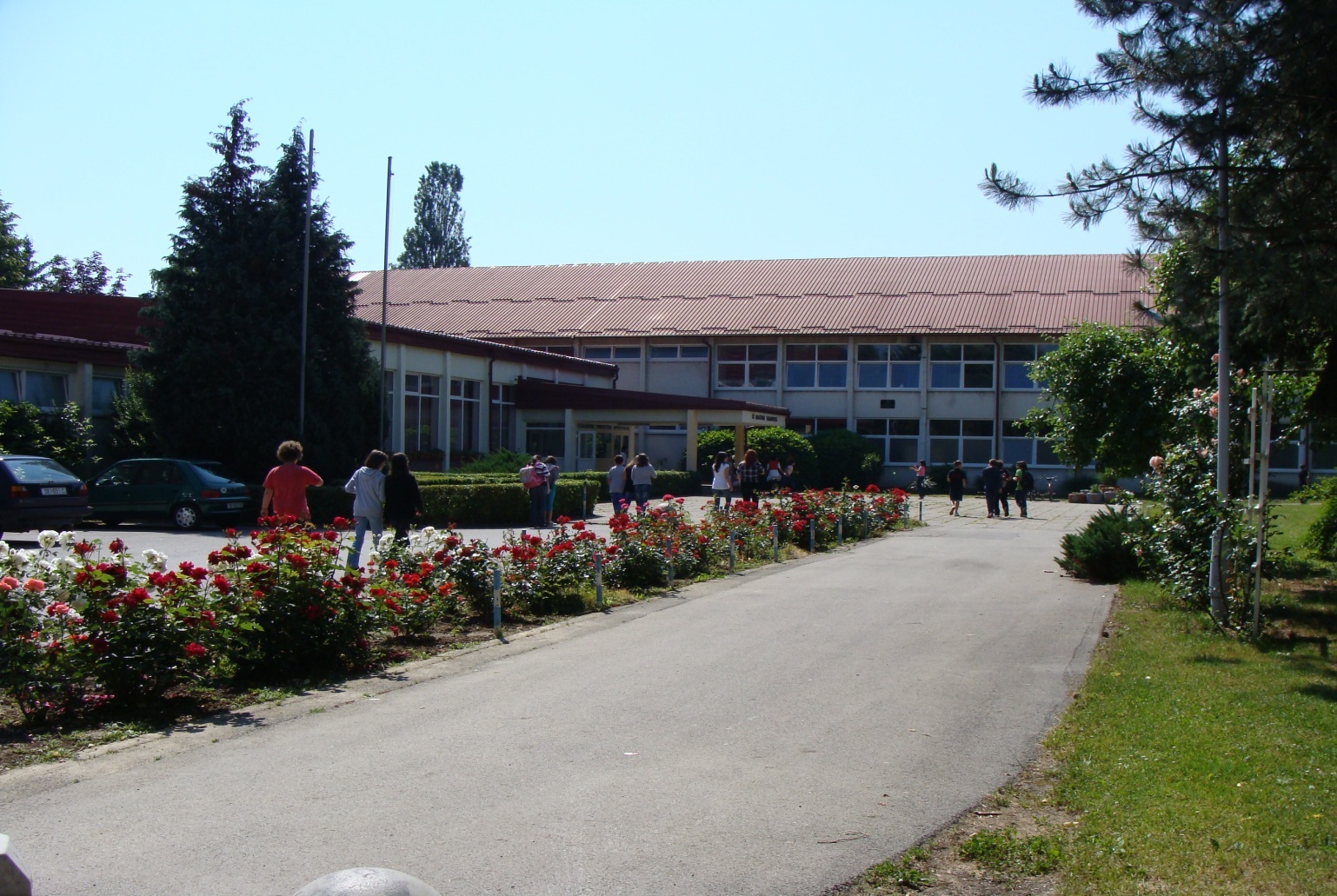 SADRŽAJ1.	UVJETI RADA ............................................................................	71.1.	Upisno područje ..............................................................................	71.2.	Materijalno prostorni uvjeti ..............................................................	72.	PODACI O ZAPOSLENICIMA .......................................................	82.1.	Podaci o učiteljima ...........................................................................	82.1.1.	Razredna nastava ...............................................................................	82.1.2	Predmetna nastava .............................................................................	92.1.3.	Odjel za učenike s teškoćama u razvoju .............................................	102.2.	Podaci o ravnatelju i stručnim suradnicima .....................................	112.3.	Podaci o ostalim djelatnicima ...........................................................	112.3.1.	Administrativno – knjigovodstvena služba .........................................	112.3.2.	Podaci o tehničkoj službi .....................................................................	113.	ORGANIZACIJA RADA ................................................................	123.1.	Podaci o učenicima i razrednim odjelima .........................................	123.1.1.	Matična škola u Petrinji ......................................................................	123.1.2.	Područna škola  Mošćenica .................................................................	133.1.3.	Područni razredni odjel Mala Gorica ....................................................	133.1.4.	Odjel za učenike s teškoćama u razvoju ..............................................	143.1.5.	Sveukupno (matična škola + područni razredni odjeli + odjel za učenike s                                    teškoćama u razvoju) ..........................................................................	143.2.	Organizacija smjena .........................................................................	143.3.	Godišnji kalendar rada .....................................................................	153.4.	Raspored sati ...................................................................................   153.4.1.	Raspored sati za razredne odjele ........................................................	153.4.2.	Raspored sati za učitelje ......................................................................	153.4.3.	Dežurstva učitelja .................................................................................	154.	GODIŠNJI NASTAVNI PLAN I PROGRAM RADA ŠKOLE ................	16   4.1.	      Godišnji fond sati nastavnih predmeta po razrednim odjelima             (redovita nastava) ............................................................................	164.2.	Plan izvanučioničke i terenske nastave te integriranih nastavih dana 	164.3.	Projekti – plan rada .........................................................................	214.4.	Plan izborne nastave u školi ............................................................	224.4.1.	Plan izborne nastave u matičnoj školi .................................................	224.4.2.	Plan izborne nastave u PŠ Mošćenica .................................................	234.4.3.	Plan izborne nastave u PRO Mala Gorica ............................................	234.5.	Rad po primjerenim programima .....................................................	244.6.	Nastava u kući ................................................................................	254.7.	Dopunska nastava ..........................................................................	254.8.	Dodatni rad (rad s darovitim učenicima) ..........................................	264.9.	Plan izvannastavnih aktivnosti, učeničkih društava, družina i sekcija 	314.9.1.	Plan izvannastavnih aktivnosti ...........................................................	314.9.2.	Plan rada učeničke zadruge ................................................................	324.9.3.	Plan rada športskog učeničkog kluba .................................................	354.9.4.	Plan rada KUD-a ...................................................................................	374.10.	Uključenost učenika u izvanškolske aktivnosti ...............................	384.11.	Školski razvojni plan .......................................................................	395.	PLAN ORGANIZIRANJA KULTURNIH DJELATNOSTI ŠKOLE .......	405.1.	Profesionalno informiranje i usmjeravanje ......................................	416.	PLAN BRIGE ŠKOLE ZA ZDRAVSTVENO – SOCIJALNU I EKOLOŠKU            ZAŠTITU UČENIKA .....................................................................	426.1.	Zdravstvena i socijalna zaštita .........................................................	426.2.	Školski preventivni program – plan rada ..........................................	436.3.	Plan i program zaštite okoliša ..........................................................	507.	PODACI O RADNIM ZADUŽENJIMA DJELATNIKA ŠKOLE ............	517.1.	Godišnje zaduženje odgojno – obrazovnih djelatnika škole ...............	517.2.	Podaci o učiteljima pripravnicima i stažistima volonterima ..............    537.3.	Podaci o ostalim djelatnicima u školi i njihovim zaduženjima ...........	538.	PLANOVI PERMANENTNOG STRUČNOG USAVRŠAVANJA ...........	559.	PLAN RADA STRUČNIH ORGANA, STRUČNIH SURADNIKA I ORGANA                UPRAVLJANJA ...........................................................................	569.1.	Plan rada Učiteljskog vijeća, Razrednih vijeća i razrednika ...............	569.1.1.	Plan rada Učiteljskog vijeća .................................................................	569.1.2.	Plan rada Razrednih vijeća ..................................................................	579.1.3.	Plan rada razrednika ...........................................................................	589.2.	Plan rada Vijeća roditelja i Školskog odbora .....................................	599.2.1.	Plan rada Vijeća roditelja .....................................................................	599.2.2.	Plan rada Školskog odbora ..................................................................	599.3.	Plan rada ravnatelja i stručnih suradnika ........................................	609.3.1.	Plan rada ravnatelja ............................................................................	609.3.2.	Plan rada stručnog suradnika pedagoga .............................................	639.3.3.	Plan rada stručnog suradnika defektologa ..........................................	639.3.4.	Plan rada stručnog suradnika knjižničara ...........................................	669.4.	Plan rada tajništva i administrativno – tehničke službe ....................	69   10.	      PLAN I PROGRAM INVESTICIJA, INVESTICIJSKOG I TEKUĆEG             ODRŽAVANJA .............................................................................	7110.1.	Investicijska ulaganja .......................................................................	7110.2.	Tekuća održavanja ............................................................................	71Temeljem članka 28., stavak 8, Zakona o odgoju i obrazovanju u osnovnoj i srednjoj školi (NN 87/08, 86/09, 92/10, 105/10, 90/11, 5/12, 16/12, 86/12) i članka 37. Statuta škole, Školski odbor dana 30.09.2015. godine donosi odluku o usvajanju Godišnjeg plana i programa rada Osnovne škole Dragutina Tadijanovića Petrinja.1. UVJETI  RADA

1.1. Upisno područje
Školsko upisno područje koje obuhvaća Osnovna škola Dragutina Tadijanovića Petrinja je jugoistočni dio grada Petrinje. Područna škola u Mošćenici obuhvaća djecu iz Mošćenice, a Područni odjel u Maloj Gorici djecu iz Male Gorice, Bresta Pokupskog te djecu prognanike iz istočne Slavonije koja su još uvijek smještena u prognaničkom naselju u Maloj Gorici. Učenici V. do VIII. razreda Male Gorice, Bresta Pokupskog i Prognaničkog naselja Mala Gorica dolaze na nastavu u matičnu školu u Petrinji organiziranim prijevozom osnivača.

1.2. Materijalno prostorni uvjeti	  Osnovna škola Dragutina Tadijanovića Petrinja djeluje na tri lokacije: matična škola u Petrinji radi u  dvije smjene s 22 razredna odjela od I. do VIII. razreda,  PŠ Mošćenica u dvije smjene s 12 razrednih odjela od I. do VIII. razreda, te PRO Mala Gorica u jednoj smjeni za učenike razredne nastave.	Razredna nastava u matičnoj školi u Petrinji se odvija u 6 učionica primjernih odgojno-obrazovnom procesu razredne nastave koje su sve kompletno uređene i obnovljene, a predmetna nastava koristi 13 specijaliziranih učionica s kabinetima djelomično opremljenim za svrhovito i demostrativno izvođenje potrebnih školskih aktivnosti vezanih za demonstriranje, eksperimentiranje i istraživanje, te informatičku učionicu u kojoj je učenicima na raspolaganju 26 računala. Škola posjeduje i školsku knjižnicu u koju se ulaže svake godine, u skladu s mogućnostima i financijskim sredstvima, radi nabave lektirnog fonda za učenike i stručnog fonda za učitelje. Trenutno, nakon revizije, imamo 5 953 knjige knjižnog fonda (učenički fond 4973 knjiga, a učiteljski 1106). 	Okoliš škole je zadovoljavajuće uređen i u njemu se nalaze dvije asfaltirane površine od kojih jedna služi kao okupljalište učenika prije nastave i za vrijeme velikog odmora kada to omogućuju vremenske prilike. Druga površina je uređena kao školsko športsko igralište, gdje je i postavljena zaštitna vanjska mreža, ali je asfaltna površina vidno oštećena i u njezino bi uređenje trebalo uložiti znatnija sredstva, kao i u popravak konstrukcije za košarku. Na krovu škole kao i nad kotlovnicom,  postavljene su solarne ćelije te očekujemo uštedu energije.	U PŠ Mošćenica nastava se izvodi u osam učionica . Od 2004. / 2005. školske godine učenici pohađaju nastavu u obnovljenoj i uređenoj zgradi, 2009.godine su dorađene još tri učionice. Nastava se odvija u učionicama koje nemaju kabineta niti nastavnih pomagala, no u uređenoj školskoj zgradi se lakše radi. I nabava nastavnih pomagala bi trebala biti prioritet u osuvremenjivanju nastave u ovim područnim razrednim odjelima. Učenici  imaju dvoranu za izvođenje nastave tjelesne i zdravstvene kulture. Školska knjižnica sadrži 1063 knjiga. Od školske godine 2009./2010. uvode se još dva izborna programa: informatika i njemački jezik. 	Učenici PRO Mala Gorica nastavu pohađaju u novoj školskoj zgradi, u potpunosti uređenoj i primjerenoj svrhovitom i kvalitetnom izvođenju i praćenju nastave. Nova školska zgrada ima u potpunosti završene tri učionice, zbornicu, knjižnicu, kuhinju, blagavaonu, sanitarne prostorije, garderobe za TZK sa tuševima, a u potkrovlju objekta u pripremi su još četiri učionice. Svi prostori su opremljini najsuvremenijom nastavnom opremom, od namještaja do nastavnih pomagala. Ove školske godine imamo dvije kombinacije: prva kombinacija sastavljena je od 1. i 3. razreda, a druga od 2. i 4. razreda. Problem je sve manji broj učenika. Šteta je što je nova i opremljena škola gotovo prazna.2. PODACI O ZAPOSLENICIMA2.1. Podaci o učiteljima	2.1.1. Razredna nastava       2.1.2. Predmetna nastava2.1.3 Odjel za učenike s teškoćama u razvoju2.2. Podaci o ravnatelju i stručnim suradnicima2.3. Podaci o ostalim djelatnicima     2.3.1. Administrativno-knjigovodstvena služba2.3.2. Podaci o tehničkoj službi         * zamjena za rodiljni dopust        **zamjena za bolovanje        ***zamjena za upražnjeno mjesto do dobivanja suglasnosti3. ORGANIZACIJA RADAPodaci o učenicima i razrednim odjelima      3.1.1. Matična škola u Petrinji 3.1.2.  Područna škola Mošćenica 	 3.1.3.  Područni razredni odjel Mala Gorica Odjel za učenike s teškoćama u razvoju Sveukupno (matična škola + PRO Mošćenica + PRO Mala Gorica+odjel za učenike s teškoćama u razvoju)Osnovna škola Dragutina Tadijanovića Petrinja broji 647 učenika u 42 razredna odjela. U matičnoj školi nastavu pohađa 424 učenika, od toga  201 djevojčica. PŠ Mošćenica broji 183 učenika, od toga 87 djevojčica, a PRO Mala Gorica 12 učenika, od toga 6 djevojčica. Odjel za učenike s teškoćama u razvoju pohađa 28 učenika, od toga 12 djevojčica.PRO Mala Gorica ima dva kombinirana razredna odjela: prvi je sastavljen od učenika I. i III. razreda, a drugi od učenika II. i IV. razreda. 3.2.  Organizacija  smjena
U matičnoj školi učenici predmetne nastave pohađaju nastavu samo u jutarnjoj smjeni;  učenici razredne nastave koji koriste produženi boravak (1.a, 2.a, 3.a, 4.a) imaju nastavu ujutro, a popodne  učenje, pisanje zadaće i organizirano slobodno vrijeme, dok ostali učenici razredne nastave mijenjaju turnuse.U PŠ Mošćenica nastava se izvodi u dvije smjene. Izmjenjuju se učenici predmetne i razredne nastave. U PRO Mala Gorica nastava je organizirana samo u jednoj, prijepodnevnoj smjeni.         Prehrana učenika organizirana je u sva tri objekta. Jelovnik  je sastavljen od suhih obroka uz koje se servira napitak. Prijevoz učenika odvija se organiziranim prijevozom osnivača preko prijevoznika „Čazmatrans“. 3.3.  Godišnji kalendar radaNastavna godina počinje 07. rujna 2015. g. i završava 10. lipnja  2016. godine. Nastavna godina se ustrojava u dva polugodišta. Prvo polugodište traje od 07. rujna do 23. prosinca 2015. g.  Drugo polugodište  traje od 11. siječnja do 10. lipnja 2016. g.Učenički odmori su: Od 24. prosinca 2015. do 8. siječnja 2016. godine (zimski odmor)Od 21. ožujka do 25. ožujka 2016. godine (proljetni odmor)Od 13. lipnja do početka nastavne godine u školskoj godini 2016./2017.3.4. Raspored sati             3.4.1. Raspored sati za razredne odjele             3.4.2. Raspored sati za učitelje             3.4.3. Dežurstva učiteljau privitkuGODIŠNJI NASTAVNI PLAN I PROGRAM RADA ŠKOLEGodišnji fond sati nastavnih predmeta po razrednim odjelima (redovita nastava)Plan izvanučioničke i terenske nastave te integriranih nastavnih dana Projekti – plan radaPlan izborne nastave u školi4.4.1 Plan izborne nastave u matičnoj školi     4.4.2. Plan izborne nastave u PŠ Mošćenica         4.4.3. Plan izborne nastave u PRO Mala GoricaNAPOMENA : 1. i 3. RAZRED i 2. i 4. RAZRED SU KOMBINIRANI RAZREDNI ODJELIRad po primjerenim programima39 učenika radi po primjerenim – prilagođenim programima, a 11 po primjerenim – redovnim programima uz individualizirani pristup.Određenim učenicima pomoć pruža i 7 pomoćnika u nastavi.Nastava u kući Ove školske godine nastava u kući provodi se  za učenicu, Dudu Velija, učenicu 4. razreda PŠ Mošćenica, a izvodi je učiteljica Sanja Lovrenović.      4.7. Dopunska nastavaOsim učitelja koji su zaduženi dopunskom nastavom, i ostali učitelji će izvoditi dopunsku nastavu ukoliko se u toku nastavne godine ukaže potreba za organiziranjem iste.      4.8. Dodatni rad Navedeni učenici će se poticati, usmjeravati i pružat će im se obogaćeni sadržaji, a u sklopu dodatnog rada će se pripremati i za natjecanja.4.9.  Plan izvannastavnih aktivnosti, učeničkih društava, družina i sekcija     4.9.1. Plan izvannastavnih aktivnosti     4.9.2. Plan rada učeničke zadrugeOčekivani rezultati (ciljevi) Učeničke zadruge za šk. god. 2015./16.:Primjerenim metodičkim postupcima, pod vodstvom učitelja mentora, omogućiti učenicima razvoj sklonosti, interesa i sposobnosti te stjecanje, produbljivanje i primjenu bioloških, tehničkih, gospodarskih, društvenih i srodnih znanja iz područja važnih za cjelokupan proizvodni proces od njegova planiranja do tržišnog i drugog vrednovanja rezultata rada. Uzgajanje starih sorti povrtnica i ukrasnih biljaka.Namjena Učeničke zadruge: razvijati i njegovati radne navike, radne vrijednosti i stvaralaštvo, odgovornost, inovativnost, poduzetnost, snošljivost i potrebu za suradnjom; omogućiti stjecanje, produbljivanje, proširivanje i primjenu znanja te razvoj sposobnosti bitnih za gospodarstvo i organizaciju rada; razvijati svijest o načinima i potrebi očuvanja prirode kao i njegovanje baštine i pučkoga stvaralaštva profesionalno informiranje i usmjeravanje učenika te stvaranje preduvjeta za prijenos i praktičnu primjenu znanja u životu i lokalnoj sredini razvijati svijest o mogućnostima, dosezima i potrebi primjene suvremenih znanstvenih, tehničkih i tehnoloških dostignuća Nositelji Učeničke zadruge i njihova odgovornost: nastavnici izvannastavnih aktivnosti, roditelji, učenici Način realizacije Učeničke zadruge: tijekom cijele šk. godine, u okviru izvannastavnih aktivnosti i organiziranje edukativnih izvannastavnih radionica. sudjelovanje na smotrama, sajmovima, natjecanjima, izložbama i radionicamaUčeničku zadrugu čine sljedeće sekcije:Likovna grupa, B. Rapić, uč. Cvjećari, M. Bubaš, uč.Voćari, I. Jajčević. prof. geog. i pov.Vrtlari, I. Jajčević, prof. geog. i pov.Vezilje, Z. Stojić, uč. RNvezilje – ravnateljica, prof.geog. i pov.Navesti način vrednovanja i način korištenja rezultata vrednovanja: Sudjelovanje učenika na smotrama, natjecanjima, izložbama i radionicama. Proizvodi nastali kao rezultat rada učenika zadrugara i njihovih mentora (voditelja sekcija). Financijska sredstva ostvarena prodajom proizvoda.Voditeljica zadruge: Ruža Novaković         4.9.3. Plan rada športskog učeničkog klubaSPORTSKE GRUPE PLANIRANA SPORTSKA NATJECANJAB) SPORTSKI SUSRETI, DOGAĐAJI I MANIFESTACIJEobilježavanje dana HOO / prigodno unutar školeDan škole / sporstki susreti učenici – učiteljiOdmorkopješačenje /planinarenje na vrh Piramidesusret s vrhunskim sportašemposjet sportskom muzeju /odlazak na utakmicuobilježavanje Dana sporta / utrka Trčanjem do zdravljasusret s OŠ Mato Lovrak, PetrinjaC) OSTALE AKTIVNOSTIPriprema i održavanje Skluštine, sastanaka klubskog odbora i sudjelovanje  u radu Skupštine Zajednice ŠŠD Sisačko – Moslavačke ŽupanijeNabava opreme i pomagala Animiranje učenika u sportskim aktivnostima Stručno usavršavanje: seminari; aktivi; višednevna Ljetna škola pedagoga    tjelesnog odgojaOrganizacija sportskih i rekreativnih igara za učiteljeInformiranje javnosti putem: Radio Petrinje, Pertinjskog lista, školskog lista ˝”Slap” i zidnih novina  FINANCIJSKI PLAN  4.8.4. Plan rada KUD-aPotreba škole za promocijom svojih uspjeha i postignuća u lokalnoj zajednici, različitosti i prepoznatljivosti naspram drugih škola i ove školske godine iziskuje organizaciju i provedbu cjelovitih tematskih programa ( priredaba), kao i ostalih oblika rada; radionica, glazbenih događanja, izložaba te obilježavanja različitih događaja tijekom školske godine.Ciljevi KUD-a su razvoj divergentnog mišljenja, kreativnosti i mašte, poticanje stvaralaštva estetskih i radnih sposobnosti, komunikacije i suradnje. Također, kroz rad KUD-a, učenici će razvijati individualnost i spontanost, te se senzibilizirati ka dramskoj i scenskoj umjetnosti. Razvijat će govorne sposobnosti i izražavanje kao i ljubav prema materinjem jeziku, tradicijskim običajima i pjesmi.Ove školske godine KUD planira obilježiti Dan škole u studenom priredbom u Hrvatskom domu na temu Školski šušur, dramsko-scenskom izvedbom bajke Djevojčica sa žigicama  u Hrvatskom domu povodom Božićnih blagdana, kao poklon škole gradu i sugrađanima, Lidrano,Valentinovo, Dan otvorenih vrata (radionice) povodom Uskrsa, Susrete Tadijinih škola, te završna priredba na kraju školske godine.Nositelji aktivnosti su: Danijel Kolarec zbor matične škole, Marija  Lovreković   zbor PŠ Mošćenica, Snježana Baller recitatorska skupina, Ivančica Eškerica literarno-novinarska skupina, Daniela Licitar plesna skupina, Elizabeta Pejaković dramsko-lutkarska skupina, Ivanka Pendelin dramsko-scenska skupina. Marijeta Rimay novinarska skupina, Anica Ivančan dramska skupina, Snježana Ljubojević i Andrea Žitković  engleski jezik, Katarina Matijević engleski jezik RN,  Mato Andrić likovna kultura, Stipe Pejaković informatika učitelji i učenici razreda s posebnim potrebama, Igor Pavleković i Mato Bučar (vanjski suradnik) tamburaški zbor i voditeljica  KUD-a Ljiljana Pogorilić.4.9. Uključenost učenika u izvanškolske aktivnosti4.10 . Školski razvojni planPLAN ORGANIZIRANJA KULTURNIH DJELATNOSTI5.1. Profesionalno infomiranje i usmjeravanje       5. RAZREDUvođenje u svijet radaKoja zanimanja mi se sviđaju6. RAZREDŠto bih želio raditi u budućnosti? Čime bih se želio baviti?Pogodi moje zanimanje?7. RAZREDKoja zanimanja poznajemo?Upoznajmo pobliže pojedina zanimanja8. RAZREDAnketa zavoda za zapošljavanje – 10. mj.Kamo nakon osnovne škole? – predstavljanje srednjoškolskog sustava – 11. mj.Predavanje za roditelje i učenike – Uvod u PO – Predstavljanje informatičkog upisa u SŠ – 12. mj.O čemu ovisi izbor zanimanja? Kako pravilno odabrati zanimanje? – predavanje i radionica – 1. mj.Predstavljanje zanimanja i vrsta srednjih škola – AV materijal, radionica – tijekom godineAnketa o izboru zanimanja – 4. mj.Gosti u posjeti, individualni razgovori, informacije o uvjetima upisa i natječajima – tijekom godine Izvanučionička nastava – posjet Obrtničkoj školi/Tehničkoj školi u Sisku –  – drugo polugodišteIzvanučionička nastava – posjet frizerskom salonu – drugo polugodišteIzvanučionička nastava – posjet Srednjoj školi Petrinja – drugo polugodištePredavanje za roditelje i učenike  o upisu u srednju školu- informacije o upisu – 5. mj.Profesionalno informiranje i usmjeravanje učenika provode razrednici u suradnji s pedagoginjom.6. PLAN BRIGE ŠKOLE ZA ZDRAVSTVENO – SOCIJALNU I    EKOLOŠKU ZAŠTITU UČENIKA6.1. Zdravstvena  i socijalna zaštitaNositelj aktivnosti zdravstvene zaštite je  uglavnom školska liječnica. Razrednici će u sklopu satova razrednika brinuti kroz radionice o zdravstvenoj zaštiti učenika, zajedno s pedagoginjom, na satovima razrednika.1. razred- namjenski pregled – prilagodba na školu- roditeljski sastanak – upoznavanje roditelja s programom rada službe i kratko predavanje o prilagodbi djece na nove školske obveze- cijepljenje: difterija, tetanus, poliomielitis, MoRuPa2. razred- pregled vida- razgovor s učenicima na temu osobne higijene i očuvanja zdravlja i upoznavanje sa zdravstvenom ustanovom- cijepljenje: test na TBC i docjepljivanje nereaktora3. razred- pregled vida na boje- razgovor s učenicima na temu zdrave prehrane4. razred- predavanje na temu ovisnosti 5. razred- sistematski pregled učenika- predavanje na temu puberteta- rad u malim skupinama djevojčica: higijena menstruacije6. razred- pregled kralježnice i stopala- razgovor uz dijapozitive: pušiti ili ne', i uz prozirnice: kako reći ne?- cijepljenje: hepatitis B (tri doze)7. razred- razgovor uz video film: pubertet- cijepljenje: test na TBC i docjepljivanje nereaktora8. razred- namjenski pregled, profesionalna orijentacija- predavanje za roditelje: profesionalna orijentacija i zdravstvene kontraindikacije za izbor zanimanja- cijepljenje: difterija, tetanus, poliomielitis Prehrana učenika organizirana je u sva tri objekta. Budući da u nijednoj školi nije predviđen prostor za blagovaonu, jelovnik je sastavljen od suhih obroka uz koje se servira napitak.Prijevoz učenika odvija se u dogovoru s prijevoznikom, redovnim linijama.                6.2. Školski preventivni program – plan radaVoditelj   ŠPP:   Snježana Čipor – Matić, socijalni pedagog                                      PROCJENA STANJA I POTREBA:Danas raspolažemo podacima mnogih istraživanja koja upućuju na postojanje društva u riziku, društva pogodnog za razvoj rizičnih ponašanja djece i mladih te rizične činitelje prisutne u socijalnim okruženjima . Podaci o prisutnosti različitih oblika problema u ponašanju djece i mladih, ali i odraslih, osnova su za planiranje naših preventivnih strategija, a pri njihovu planiranju imamo na umu sljedeće:  broj obitelji odnosno djece koja žive u siromaštvu,  stope razvoda braka,  broj djece koja žive s jednim roditeljem,  broj djece odnosno mladih koji su zanemareni i zlostavljani, zlouporaba droga/alkohola , seksualna aktivnost prije 16. godine, nezaštićeni seksualni odnosi, nasilje u zajednici,  vršnjačko nasilje,  nasilje u obitelji,  vandalizam u zajednici i školi , suicidi djece i mladih. Imajući na umu navedeno, rizici za pozitivan rast i razvoj djece i mladih očiti su, njihovi razmjeri nažalost još nisu u dovoljnoj mjeri ni ispitani ni prezentirani. Uz postojanje određenih znanja i u prevenciji (smanjivanje rizičnih i povećavanje zaštitnih činitelja) i u tretmanu rizičnih ponašanja i poremećaja u ponašanju djece i mladih u Hrvatskoj ne postoji dovoljan broj odgovarajućih programa čija je učinkovitost zasnovana na znanstvenim dokazima. Prevencija se definira kao proces kojim se želi smanjiti incidencija i prevalencija problema u ponašanju i rizičnih ponašanja djece i mladih.Provođenje preventivnih programa za godinu 2015./2016. planiran je Godišnjim planom i programom rada škole, Školskim kurikulumom, programima rada razrednika i lokalne zajednice. Tematski se mogu podijeliti u programe zaštite zdravlja učenika, programe prevencije ovisnosti, programe prevencije nasilja. Programi se provode u sklopu redovne nastave, sata razrednika, školskih ili razrednih projekata, predavanja i drugih aktivnosti koje organizira školska ustanova i lokalna zajednica. Zaštita zdravlja učenika u sklopu univerzalnih programa prevencije usmjerenih na čitavu populaciju učenika u ovoj školskoj godini u svim razredima provode se moduli propisani Nastavnim planom i programom zdravstvenog odgoja za osnovne i srednje škole. Sukladno uputama Ministarstva, Zdravstveni odgoj se u najvećem dijelu realizira na satovima razrednog odjela, a dijelom i kroz predmete: priroda i društvo, priroda, biologija, tjelesna i zdravstvena kultura.Programi prevencije ovisnosti u mjesecu borbe protiv ovisnosti (studeni-prosinac) odradit ćemo niz radionica i projekte u kojem će  učenici  sedmih i osmih razreda aktivno sudjelovati na predavanjima na temu sredstava ovisnosti i posljedicama njihova konzumiranja na pojedinca i društvenu zajednicu. Budući nemamo podatke na razini škole o pojavnosti nasilja u školi u sklopu Programa prevencije nasilja i ove godine održat ćemo  radionice za sve učenike čiji je cilj raspraviti  o osobnim sigurnosnim pravima, vrstama napada i efikasnim strategijama za snalaženjem u mnogim potencijalno opasnim situacijama.Selektivne programe prevencije usmjerene na pojedince, skupine ili razrede sa značajnijim problemima i ove godine provodit će se  u razredima u kojima će u međusobnim interakcijama dolaziti do fizičkog ili verbalnog nasilja. Cilj je senzibiliziranje razreda za potrebe pojedinca te učenja tolerancije i suživota u razredu. Aktivnosti će biti usmjerene i prema roditeljima kroz individualne razgovore, savjetovanja i roditeljske sastanke. U skladu s izmjenama Zakona potrebno je raditi na programu prevencije školskog neuspjeha učenika.CILJEVI PROGRAMA:za učenike:utemeljenje zdravog i odgovornog načina života djece koja će svoje potrebe znati zadovoljiti društveno prihvatljivim oblicima ponašanja,educiranje učenika o pojavi i štetnosti nasilničkog ponašanja i općenito neprihvatljivog  ponašanja mladihugradnja pozitivnih vrijednosti i stavova koji će i u budućnosti osigurati pozitivne društvene vrijednosti,prevencija nepoželjnog ponašanja tj. prevencija bilo kojeg oblika nasilja i zlostavljanjapoticanje  učenika na razmišljanje i usvajanje pozitivnih životnih vrijednostirazvijanje osjećaja osobne vrijednosti kao osobne i društvene odgovornostipromicanje fizičke, socijalne i duhovne dimenzije zdravljapromicanje zdravih stilova životarazvijanje  pozitivne slike o sebi razvijajući samopoštovanje i samopouzdanjeučenje vještina donošenja odluka i rješavanja problemaučenje o osjećajima i njihovom izražavanjurazvijanje svih oblika socijalnih vještinakroz odgojno-obrazovni proces smanjiti broj djece i  mladih koji će započeti s iskušavanjem sredstava ovisnosti, formiranje ispravnog stava prema sredstvima ovisnosti i upoznavanje sa štetnim posljedicama      zlouporabe drogastjecanje vještine otpora pritiscima da se uzme drogapromicanje ljubavi prema zavičaju i domovini te čuvanje kulturne baštine kao  dijela nacionalnog i  kulturnog identiteta razvijanje ekološke svijesti i navika promicanje snošljivosti i poštivanje različitostiza roditelje: stjecanje znanja kako pomoći djeci da ostanu zdraviunapređenje neophodnih vještina za kvalitetno roditeljstvo primjena naučenih vještina sa svojom djecomvrednovanje značaja obiteljskog okruženja kao značajnog čimbenika u prevenciji ovisnosti vrednovanje značaja zdravog stila življenjautvrditi prihvatljive i neprihvatljive oblike ponašanja i njihove posljediceobavijestiti roditelje na roditeljskim sastancima o problemu vršnjačkog nasilja kako bi o tome mogli razgovarati sa svojom djecom i mogli prepoznati znakove viktimizacije na djetetuza učitelje:educiranje i usavršavanje djelatnika u vidu raznih radionica, stručnih aktiva, stručnih predavanja te savjetovanjaunapređivati vještinu poučavanja djecevrednovati značaj školskog okruženja kao značajnog čimbenika u prevenciji ovisnosti primjenjivati u praksi  zdrav stil življenja i dobru  praksu komunikacijeAKTIVNOSTI:RAD S UČENICIMARAD S RODITELJIMARAD S UČITELJIMA6.3. Plan i program zaštite okoliša Kroz sve oblike nastave i izvannastavnih aktivnosti vodit će se briga o čuvanju i zaštiti čovjekova okoliša. U zaštiti čovjekova okoliša zajedno sudjeluju učitelji, učenici i ostali djelatnici škole. Tijekom školske godine organizirat će se više akcija čišćenja školskog okoliša. U svezi promicanja svijesti o očuvanju prirode i okoliša obilježavat će se važniji datumi: Dan zahvalnosti za plodove Zemlje, 13.10. Međunarodni dan smanjenja prirodnih katastrofa, 16.10. Svjetski dan hrane, 22.04. Dan planeta Zemlje.7. PODACI O RADNIM ZADUŽENJIMA DJELATNIKA ŠKOLE7.1. Godišnje zaduženje odgojno – obrazovnih djelatnika škole*   nepuna satnica (20 sati tjedno) **  nepuna satnica (18 sati tjedno), dopuna satnice u OŠ Sela*** nepuna satnica (12 sati tjedno), dopuna satnice u OŠ Topusko**** nepuna satnica (16 sati tjedno), dopuna satnice u SŠ Petrinja ***** nepuna satnica (24sati tjedno), dopuna satnice u I. OŠ Petrinja****** nepuna satnica (20 sati tjedno), dopuna satnice u OŠ E. Kvaternika, Velika Gorica******* nepuna satnica (5 sati tjedno), ugovor o djelu******** nepuna satnica (8 sati tjedno), dopuna satnice u OŠ M. Lovraka********* nepuna satnica (10 sati tjedno), dopuna satnice OŠ 22. lipanj********** nepuna satnica (18 sati tjedno); nastava u kućiSva nastava stručno je zastupljena.Podaci o učiteljima pripravnicima i stažistima volonterima     * stručno osposobljavanje za rad7.3. Podaci o ostalim djelatnicima u školi i njihovim zaduženjima   * zamjena za rodiljni dopust        ** zamjena za bolovanje      *** zamjena za upražnjeno radno mjesto do dobivanja suglasnosti           8. PLANOVI PERMANENTNOG STRUČNOG USAVRŠAVANJA               Program stručnog usavršavanja obuhvaća različite oblike usavršavanja  na sjednicama stručnih organa škole i sjednicama stručnih aktiva, te kolektivno i individualno usavršavanje djelatnika u školi i izvan nje.               Svi djelatnici stručno će se usavršavati također i na pripadajućim aktivima na razini Županije kao i na pripadajućim aktivima u organizaciji Agencije za odgoj i obrazovanje o čemu će izvješćivati i upoznavati članove Učiteljskog vijeća.               Djelatnici su obvezni brinuti se i o samostalnom, individualnom usavršavanju, te voditi evidenciju o svim oblicima permanentnog usavršavanja samostalno, kao i donositi potvrde o prisustovanju aktivima ili nekim drugim oblicima usavršavanja. Na kraju školske godine učitelji su dužni predati i izvješće o stručnom usavršavanju u tekućoj godini, koje će se spremati u dosje učitelja u arhivi škole.9. PLAN RADA STRUČNIH ORGANA, STRUČNIH SURADNIKA I ORGANA UPRAVLJANJA9.1. Plan rada Učiteljskog vijeća, Razrednih vijeća i razrednika               9.1.1. Plan rada Učiteljskog vijeća      9.1.2. Plan rada Razrednih vijeća      9.1.3. Plan rada razrednika9.2. Plan rada Vijeća roditelja i Školskog odbora     9.2.1 Plan rada Vijeća roditelja   9.2.2. Plan rad Školskog odbora9.3. Plan rada ravnatelja i stručnih suradnika       9.3.1. Plan rada ravnatelja                           9.3.2. Plan rada stručnog suradnika pedagoga  9.3.3. Plan rada stručnog suradnika defektologa    9.3.4. Plan rada stručnog suradnika knjižničaraŠkolska knjižnica zauzima prostor od 72 m² .Nakon izvršene revizije učeničkog fonda, posebno su odvojeni učenički i učiteljski fond, što omogućava učenicima lakše snalaženje u prostoru knjižnice. Knjižnica  je dobila dva stola s dvanaest sjedećih mjesta.U prostoru knjižnice postavljen je tzv. Informatički kutić s dva računala koji su učenicima na raspolaganju.  DJELATNOST ŠKOLSKE KNJIŽNICE   Odgojno-obrazovna djelatnostStručno-informacijska djelatnostKulturna i javna djelatnostStručno usavršavanjeODGOJNO-OBRAZOVNI RADodržavanje satova iz knjižnično-informacijskog područja (obično u okviru nastave hrvatskog jezika),neposredna pedagoška pomoć učenicima pri izboru građe u knjižnici i rad na izvorima informacija;organizirano i sistematsko upoznavanje učenika s knjižničnom građom;pomoć učenicima u obradi zadanih tema, referata, samostalnih radova, prezentacija za nastavu, izradu edukativnih plakata;rad s grupom knjižničaraSTRUČNI I INFORMACIJSKI RADvođenje sustavne nabavne politike knjižnične građe i oblikovanje zbirki;narudžba i obrada knjižnične građenarudžba ispita znanjaizvješća o radu knjižnice, stanju fonda i provedbi revizije fonda; KULTURNA I JAVNA DJELATNOST Planiranje i programiranje kulturnih aktivnosti i izrada godišnjeg plana kulturnih akcija;obilježavanje obljetnica značajnih ličnosti i događaja;organiziranje tematskih izložbi, književnih susreta, promocija knjiga, predstava, suradnja s kulturnim ustanovama i institucijama u gradu i šire.STRUČNO USAVRŠAVANJEsudjelovanje na seminarima i skupovima u organizaciji MZOŠ-a, AZOO-a i Županijskih stručnih vijećapraćenje i čitanje stručne literature, recenzija novih knjiga, kataloga izdavačkih kuća i literature za potrebe učenika i nastavnika.SURADNJA S RAVNATELJEM, NASTAVNICIMA I STRUČNIM  SLUŽBAMA ŠKOLEsuradnja s ravnateljem i računovođom u svezi nabave opreme i fonda knjižnicesuradnja s predmetnim nastavnicima i razrednicima, voditeljima stručnih aktiva suradnja u svezi nabave fondasudjelovanje na učiteljskom vijeću i stručnim aktivima škole.UKUPNO SATI: 1736 sati 9.4.  Plan rada tajništva i administrativno – tehničke službe10.  PLAN I PROGRAM INVESTICIJA, INVESTICIJSKOG I       TEKUĆEG ODRŽAVANJA        10.1. Investicijska ulaganja- izmjena rasvjete  (LED svjetla)		                                    100 000,00                                                                            - opremanje kabineta	  10 000.00	                                                                                              _______________                                                              UKUPNO:                       110 000, 0010.2. Tekuća održavanja- održavanje čistoće škole                                                           20 000,00- održavanje opreme škole                                                          15 000,00- održavanje školskog automobila                                               12 000,00- održavanje nastavnih sredstava                                                 8 000,00                                                                                       ___________________                                                                UKUPNO:                   55 000,00UKUPNO 10.1. + 10.2.                                                           165 000, 00Ravnatelj:                                                      Predsjednik Školskog odbora:Ruža Novaković                                             Davor Miholjević  _______________________                                ____________________________Naziv škole:OŠ Dragutina Tadijanovića PetrinjaAdresa škole:Trg Matice hrvatske 9/b, PetrinjaŽupanija:Sisačko-moslavačkaTelefonski broj: 044-815-335Broj telefaksa:044-811-907Internetska pošta:ured@os-dtadijanovica-petrinja.skole.hrInternetska adresa:os-tadija-petrinja.hrŠifra škole:03-066-003Matični broj škole:3083004OIB:34310703158Upis u sudski registar (broj i datum):Tt-04/235-7, 18.11.2004.Škola vježbaonica za:Visoku učiteljsku školu PetrinjaRavnatelj škole:Ruža NovakovićZamjenik ravnatelja:Voditelj smjene:Voditelj područne škole:Mošćenica: Josipa RadišićMala Gorica: Ivka SlanecBroj učenika:647Broj učenika u razrednoj nastavi:309Broj učenika u predm. nastavi:310Broj učenika u odjelu s TUR:28Broj učenika u produženom boravku:41Broj učenika putnika:57Ukupan broj razrednih odjela:42Broj razrednih odjela u matičnoj školi:22Broj razrednih odjela u područnoj školi:Mošćenica:   12Mala Gorica:  2Broj razrednih odjela s TUR:6Broj razrednih odjela RN-a:16Broj razrednih odjela PN-a:18Broj smjena:2Početak i završetak svake smjene:I: 8.00 sati--- 13.10 satiII: 13.30 sati--- 18.40 satiBroj radnika:83	Broj učitelja predmetne nastave:39Broj učitelja razredne nastave:20Broj učitelja u odjelu uč. s TUR:7Broj stručnih suradnika:3Broj ostalih radnika:14Broj pomoćnika u nastavi:7Broj nestručnih učitelja:0Broj pripravnika:6Broj mentora i savjetnika:2Broj voditelja ŽSV-a:2Broj računala u školi:42Broj specijaliziranih učionica:13Broj općih učionica: 6Broj športskih dvorana:2Broj športskih igrališta:2Školska knjižnica:DaŠkolska kuhinja:DaMatična škola u PetrinjiBroj učenikaBroj razrednih odjelaI. – IV. razred20410V. –VIII. razred22012UKUPNO:42422PRO MošćenicaBroj učenikaBroj razrednih odjelaI. – IV. razred  936V. –VIII. razred  906UKUPNO:18312PRO Mala GoricaPRO Mala GoricaBroj učenikaBroj razrednih odjelaBroj razrednih odjelaI. – IV. raz.1212122UKUPNO:1212122Odjel za uč.s teškoćama u razvojuBroj učenikaBroj razrednih odjelaI. – IV. razred  61V. –VIII. razred  71odg. – obr. skupine154UKUPNO:286SVEUKUPNOBroj učenikaBroj razrednih odjelaI. – IV. raz30918V. – VIII. Raz.31018Odjel učenika s teškoćama u razvoju  28  6UKUPNO:64742IME I PREZIMEGodina rođenjaGodinastažaZvanjeŠkolska spremaRadno mjestoBožica Rapićrazredna nastavaDaniela Licitarrazredna nastavaRenata Zagorecrazredna nastavaBiserka Kovačevićrazredna nastavaIvanka Pendelinrazredna nastavaŽeljka Pavlinrazredna nastavaMarina Bubašrazredna nastavaSnježana Ballerrazredna nastavaZora Stojićrazredna nastavaIvka Slanecrazredna nastavaBojana Ognjenović         Novakovićrazredna nastavaSanja Babićrazredna nastavaLjiljana Pogorilićrazredna nastavaIvančica Eškericarazredna nastavaElizabeta Pejakovićrazredna nastavaMihaela Šimunovićrazredna nastavaVlatka Pavlović -          Kraljevićrazredna nastavaVesna Gvozdenrazredna nastavaIgor Pavlekovićproduženi boravakSanja Lovrenovićnastava u kućiDanko Brodarec*razredna nastavaIME I PREZIMEGodina rođenjaGodinastažaZvanjeŠkolska spremaRadno mjestoAnica Ivančanhrvatski jezikKata Ljubišićhrvatski jezikMarijeta Rimayhrvatski jezikIvana Kiretahrvatski jezikDanijela Đukićnjemački jezikSnježana Ljubojevićengleski jezikAndreja Žitkovićengleski jezikKristina Kristićengleski jezikNina Dungerengleski jezikKatarina Matijevićengleski jezikMarijana Rukavinanjemački jezikMato Andrićlikovna kulturaMarija Lovrekovićglazbena kulturaDanijel Kolarecglazbena kulturaLidija CvijanovićmatematikaMilena LovrićmatematikaMarija Barićmatematika Ivana Caban Augustićmatematika Mario KušanmatematikaZoran KrnjaićfizikaJelena Klasnić - Smiljanićpriroda, biologija, kemijaKrunoslav Vranićpriroda,biologija, kemijaDijana Vujčićpriroda, kemija i biologijaRuža LovrićpovijestIvan Jajčevićpovijest i geografijaNikolina Gerićpovijest i geografijaKristina MikulićgeografijaIndira VujičićpovijestZvonko Drinčićtehnička kulturaDavor MiholjevićTZKLjubica MassariTZKStjepan PejakovićinformatičarIvan KosakinformatičarJela MandićvjeronaukAnita LoknervjeronaukVesna LagetarvjeronaukMarija MarkulinvjeronaukJosipa RadišićvjeronaukIlvana Crnkićislam. vjeronaukVišnja Čaušević*matematikaIME I PREZIMEGodina rođenjaGodinastažaZvanjeŠkolska spremaRadno mjestoMaja Ananić učitelj rehabilitat.Veronika Bernićučitelj rehabilitat.Marija Dekanić  Duvandžijaučitelj rehabilitat.Zvjezdana Pijalovićučitelj rehabilitat.Helena Androićučitelj rehabilitat.Tea Babićučitelj rehabilitat.Narcis DrenovjeroučiteljKata Perković*učitelj rehabilitat.IME I PREZIMEGodina rođenjaGodinastažaZvanjeŠkolska spremaRadno mjestoRuža NovakovićravnateljicaIvana MašićpedagogSnježana Čipor - MatićdefektologLjiljana PavlovićknjižničarIME I PREZIMEGodina rođenjaGodinastažaZvanjeŠkolska spremaRadno mjestoKatica BeloševićtajnikDraženka Škokanvoditelj računovodstvaIME I PREZIMEGodina rođenjaGodinaStažaZvanjeŠkolska spremaRadno mjestoVlado NorkovićdomarNikica Krnjajić**domarKata PolovinakuharSnježana MarijankuharJosipa MilošićkuharVesna MalovićspremačicaŽeljka LončarevićspremačicaMarija IvančićspremačicaĐurđa MarjanovićspremačicaIvana BartulićspremačicaMarina Jusup*spremačicaJasna Abramović***spremačicaMarijana Herak***spremačicaMarina HukmanspremačicaAnđelka BartulićspremačicaRAZREDUKUPNO UČENIKAŽDarov.a)povratnicib)prognanic)izbjeglia)povratnicib)prognanic)izbjeglia)povratnicib)prognanic)izbjegliPutnikaPutnikaRAZREDNIKRAZREDUKUPNO UČENIKAŽDarov.abc3 do 5 kmpreko 5 kmRAZREDNIK1.a23991Daniela LicitarPB: Igor Pavleković1.b20145Vesna Gvozden2.a2399Ivanka PendelinPB: Igor Pavleković2.b19127Božica Rapić2.c18781Vlatka Pavlović - Kraljević3.a24121011Snježana BallerPB: Igor Pavleković3.b221413Ljiljana Pogorilić4.a2012101Danko BrodarecPB: Igor Pavleković4.b201191Sanja Babić4.c1564Marina Bubaš1. – 4.20410684335.a189Snježana Ljubojević5.b1871Marija Barić5.c1886J. Klasnić - Smiljanić6.a1756Krunoslav Vranić6.b185323Marijeta Rimay6.c18771Nikolina Gerić7.a18942Ljubica Massari7.b18822Andreja Žitković7.c18742Višnja Čaušević8.a181032Ivan Jajčević8.b21910Vesna Lagetar8.c201162Milena Lovrić5. – 8.2209545320UKUPNO424201129623RAZREDUKUPNO UČENIKAŽDarov.a)povratnicib)prognanic)izbjeglia)povratnicib)prognanic)izbjeglia)povratnicib)prognanic)izbjegliPutnikaPutnikaRAZREDNIKRAZREDUKUPNO UČENIKAŽDarov.abc3 do 5 kmpreko5 kmRAZREDNIK1.26118Renata Zagorec2.1975Željka Pavlin3.a1456Ivančica Eškerica3.b1246Mihaela Šimunović4.a1043Elizabeta Pejaković4.b1264Zora Stojić1. – 4.9337325.26136Kristina Kristić6.1376Danijela Đukić7.a1397Ivana Kireta7.b1185Lidija Cvijanović8.a1263Davor Miholjević8.b1571Dijana Vujčić5. – 8.905028UKUPNO1838760RAZREDUKUPNO UČENIKAŽDarov.a)povratnicib)prognanic)izbjeglia)povratnicib)prognanic)izbjeglia)povratnicib)prognanic)izbjegliPutnikaPutnikaRAZREDNIKRAZREDUKUPNO UČENIKAŽDarov.abc3 do 5 kmpreko 5 kmRAZREDNIK1.3/Biserka Kovačević2.21Ivka Slanec3.22Biserka Kovačević4.53Ivka SlanecUKUPNO126RAZR. / ODG.-OBR. SKUPINAUKUPNO UČENIKAŽa)povratnicib)prognanic)izbjeglia)povratnicib)prognanic)izbjeglia)povratnicib)prognanic)izbjegliPutnikaPutnikaRAZREDNIKRAZR. / ODG.-OBR. SKUPINAUKUPNO UČENIKAŽabc3 do 5 kmpreko5 kmRAZREDNIK1./2./3./4.62Helena Androić6./8.73Kata Perkovićskupina od 14-17 god.41Veronika Bernićskupina od 17-21 god.44Marija Deaknić DuvandžijaSkupina od 17-21 god.42Zvjezdana PijalovićSk. uč. s autističnim poremećajima30Maja AnanićUKUPNO281228RAZREDUKUPNO UČENIKAŽDarov.a)povratnicib)prognanic)izbjeglia)povratnicib)prognanic)izbjeglia)povratnicib)prognanic)izbjegliPutnikaPutnika  NAPOMENERAZREDUKUPNO UČENIKAŽDarov.abc3 do 5 kmpreko 5 km  NAPOMENE1. – 8.647306191651obraz.razdob.mjesecBroj danaBroj danaBlag. i nerad. daniBroj danaBroj danaObiljež. znač. datumaUpis u prvi razredPopr.Ispit;Podjel. Svjed.obraz.razdob.mjesecRad.Nast.Blag. i nerad. daniProsl.Uč. prazn.Obiljež. znač. datumaUpis u prvi razredPopr.Ispit;Podjel. Svjed.IOd 07. rujna do 23. prosinca 2015.IXXXIXII18202122182021171211      9 91153565IIOd 11. siječnja do 10. lipnja 2016.     IIIIIIIV
VVI
VII
VIII  19212221202121211521172120 8-- 1189 911 9101014      5132121311316. mj.- upis u prvi r.dopunska nastava –13.6.-30.6podjela svjed.– početaksrpnjaPopravni ispiti –22.8.,24.8ukupnoI –VIII24717811636928NASTAVNI PREDMETGODIŠNJI BROJ SATI REDOVITE NASTAVEpo razredimaGODIŠNJI BROJ SATI REDOVITE NASTAVEpo razredimaGODIŠNJI BROJ SATI REDOVITE NASTAVEpo razredimaGODIŠNJI BROJ SATI REDOVITE NASTAVEpo razredimaGODIŠNJI BROJ SATI REDOVITE NASTAVEpo razredimaGODIŠNJI BROJ SATI REDOVITE NASTAVEpo razredimaGODIŠNJI BROJ SATI REDOVITE NASTAVEpo razredimaGODIŠNJI BROJ SATI REDOVITE NASTAVEpo razredimaUKUP. PLANIR.NASTAVNI PREDMET1.2.3.4.5.6.7.8.UKUP. PLANIR.Hrvatski jezik7008757008757007007007005950Likovna kult.1401751401751401401751751260Glazbena kult.1401751401751401401751751260Engleski jezik2803502803504204205255253150Matematika5607005607005605607007005040Priroda210280490Biologija350350700Kemija350350700Fizika350350700Priroda i društ.2803502805251400Povijest2802803503501260Geografija2102803503501190Tehnička kult.140140175175630Tjelesna i zdrav. Kultura4205254203502802803503503010UKUPNO2520315025203150308032204550455026740Sadržaj i mjestoRAZREDVRIJEMENOSIOCIIzvanučionička nastava:Moja školaSvi mirisi jeseniU prostoru i prometuZima u zavičajuŽivim u gradu/na seluPriroda se budiTerenska nastava:Proljeće na OPG TišinićUpoznajemo veliki grad ZagrebIntegrirani dani:Dani sjećanjaDani zahvalnosti pl. zemljeBožićna radostUskrs1.IX.X.XI.XII./I./II.II.IV.V.V./VI.IX.X.XII.IV.Učiteljice I. razreda matične škole, PŠ Mošćenica i PRO Mala GoricaIzvanučionička nastava:Dani sjećanjaJesen u mom zavičajuOd zrna do kruhaJesen na OPG TišanićPosjet kazalištuNaše mjestoZima oko nasVode u zavičajuProljeće nas zoveLjeto nam se vratiloTerenska nastava:Advent u ZagrebuPrometna povezanost u zavičajuZagreb: Zračna luka, ZOOIntegrirani dani:Dani zahvalnosti pl. zemljeZaštita od požaraBožićMaskenbal u školiUskrsDan planeta ZemljeMajčin dan2.IX.IX.X.X.tijek. god.XI.I.III.IV.VI.XII.IV.V./VI.X.X./XI.XII.II.IV.IV.V.Učiteljice II. razreda matične škole, PŠ Mošćenica i Mala GoricaIzvanučionička nastava:Dani sjećanjaSnalazimo se u prostoruPosjet knjižniciPlan mjestaZima u zavičajuVoda u zavičajuUsusret proljećuPosjet kazalištuTerenska nastava:Moj zavičaj – OPG Tiš.Moja ŽupanijaUpoznajmo Lovrakov zavičajObuka plivanjaIntegrirani dani:Jesen oko nasDani zahvalnosti pl. zemljeDani jabukaMoja najbolja knjigaRadost BožićaPutujemo kroz vrijemeDan planeta ZemljeMaškare u školiUskrsDan obiteljiSportom do zdravlja3.IX.IX.X./XI.XI.XII./I./II.III.III.tijek. god.X.XI./XII.V.tijek.god.IX.X.X.X.XII.I./II.IV.II.IV.V.V.Učiteljice III. razreda matične škole i PRO Mala GoricaIzvanučionička nastava:Dani sjećanjaOsunčana jesen u parkBriga za zdravljePriroda se budiŽivotna zajednica travnjakaTerenska nastava:Posjet kulturnoj ustan.ZagrebŠkola u prirodiŠkolski izlet: Dvorci H. ZagorjaIntegrirani dani:Dani sjećanjaDan neovisnosti RHDani zahvalnosti pl.zemlje, Dan kruha, Dan jabukaMoja knjiga živi bajku u velikoj knjižniciProsinac prosiTomislav – prvi hrvatski kraljPokladni ples ljubaviUskrsDan planeta Zemlje4.IX.X.tijek. god.III./IV.IV.tijek.god.tijek.god.9./2016.V./VI.IX.X.X.X.XII.tijek.god.II.III.IV.Učiteljice IV. razreda matične škole, PŠ Mošćenica i PRO Mala GoricaIzvanučionička nastava:Orijentacija u prostoruRijeka KupaIntegrirani dani:Dani kruhaRadujemo se BožićuJurjevo1.- 4. IX.III.X.XII.23.04.Učiteljice I.-IV. razreda PRO Mala GoricaIzvanučionička nastava:Posjet arhivuTerenska nastava:Zagreb – vjerske ustan.Izlet:Krapina5.V.   X./XI.II.pol.R. Lovrićrazrednici, vjeroučiteljirazredniciIzvanučionička nastava:Biljke kontinentalnih travnjakaPriroda - TaborišteTerenska nastava:Gora (biskup.marij. sv.)Izlet: Plitvička jezera6.V.X.V.V.D. VujčićK. Vranićrazrednici, vjeroučiteljicerazredniciIzvanučionička nastava:Obilježimo Svjetski dan pješačenjaPrirodoslovna skupinaTerenska nastava:Zagreb(izložba DaVinci)Sisak7.X.tijek.god.X./XI. tijek.god.razrednici, uč. pov., geo, TZKK. Vranićrazrednicirazrednici, vjeroučiteljiIzvanučionička nastava:Dani sjećanjaObilježimo Svjetski dan pješačenjaTerenska nastava:VukovarZagrebPrirodoslovna skupina(7. i 8. razred) – ZG (2)8.IX.X.V.V.I. i II.pol.R. Lovrić, I. Jajčevićrazrednici, uč. pov., geo, TZKrazrednicirazredniciK. Vranić i J. Klasnić - SmiljanićIzvanučionička nastava:Posjet GLG PetrinjaTerenska nastava:Hrvatsko narodno kazalište4.-8.tijekom godineDanijel KolarecIzvanučionička nastava:- upoznavanje sa školom i okolicom škole- Hrvatski olimpijski dan – sportske aktivnosti na šk.igrališt- Dani sjećanjaCrkva Svetog Lovre, Petrinjaposjet Galeriji „Krsto Hegedušić“ prigodne izložbe prema programu Galerije (izbor iz programa)aktivnosti na spravama dječjeg/školskog igralištau prometu – sigurno kretanje gradom Međunarodni dan mira – prema programu POU Hrvatski dom Petrinja – Savjetovalište- posjet stomatološkoj ambulanti- godišnja doba u našem parku- snalaženje na različitim prodajnim mjestima (specijalizirane prodavaonice, ugostiteljski objekti)- pozdrav jeseni – promatranje promjena u prirodi  - vrt/voćnjak u jesen- jesen u zavičaju- tržnica – jesenski plodovi - životinje – naši prijatelji – posjet izložbi- pekare našeg grada  - posjet banci – obilježavanje Međ.dana štednje- aktivnosti na svježem zraku – nasipi Petrinjčice i Kupe - kestenijada – Budičina - posjet Gradskoj knjižnici i čitaonici (Mjesec hrvatske knjige, prigodne izložbe/događanja) - posjet kazališnoj predstavi (prigodne predstave)- posjet pošti (slanje čestitki) - blagdanski ugođaj u gradu  - zima u zavičaju- igre na snijegu - posjet ljekarni- pozdrav proljeću - vode našeg grada - tržnica u proljeće - vrt/voćnjak u proljeće - upoznajemo naš grad – ustanove i ulice- zanatske radnje našeg grada- posjet uzgajivaču pčela - livada u proljeće - kino predstava- posjet Etnografskom muzeju/kulturnom centru Travno – prema programu- Državno prvenstvo ŠSD Republike Hrvatske za učenike s intelektualnim teškoćama u razvoju- jednodnevni izlet (prema dogovoru)Terenska nastava:Vode našega gradaIntegrirani dani:- Dan kruha- Dan jabuka- Božić- Valentinovo- Majčin dan- Uskrsodjel uč. s TURučiteljice i učenici odjela s TURNaziv projektaVrijemeNositeljPles pisanjaI. polugodištepedagoginjaOdgovorna ponašanjaI. polugodištedefektologinjaIgrom do zajedništvaI. polugodištepedagoginja, defektologinjaCAP programI. polugodištepedagoginja, S. Ljubojević, V. GvozdenTrening životnih vještinaI. polugodištepedagoginja, defektologinjaZa sigurno i poticajno okruženje u školamaII. polugodišterazrednici 5. razredaImam stav – prevencija korištenja duhana, alkohola i drugih sredstava ovisnostiII. polugodišterazrednici 6. razreda; pedagoginja, defektologinjaPrekini lanac – Zaustavi elektroničko nasiljeII. polugodišterazredniciVrtimZdraviFilmII. polugodištepedagoginjaPrevencija i edukacija o nasilju u adolescentskim vezamaII. polugodišterazrednici 8. razreda; pedagoginjaUniverzalna sportska školaCijelu godinuLjubica MassariKlokan bez granicaIII.učitelji matematikeMala pričaonica pričatijekom šk. god.knjižničarkaZdrava prehranatravanjPRO Mala GoricaMah -1I.polugodišteMUPMah-2I. polugodišteMUPZdrav za 5I. polugodišteMUPModifikacija ponašanja putem igretijekom godinedefektologinjaNaziv programarazredBrojuč.Broj grupaIzvršitelj programaSati tjednoSati godišnjevjeronauk1.372Jela Mandić4140vjeronauk2.543Jela Mandić6210vjeronauk3.382Jela Mandić4140vjeronauk4.513Jela Mandić6210vjeronauk5.443Vesna Lagetar(M. Markulin Siljadi – 5. razredi)6210vjeronauk6.503Vesna Lagetar(M. Markulin Siljadi – 5. razredi)6210vjeronauk7.513Vesna Lagetar(M. Markulin Siljadi – 5. razredi)6210vjeronauk8.553Vesna Lagetar(M. Markulin Siljadi – 5. razredi)6210informatika5.473Stjepan Pejaković, Ivan Kosak  (6.a,b)6210informatika6.483Stjepan Pejaković, Ivan Kosak  (6.a,b)6210informatika7.433Stjepan Pejaković, Ivan Kosak  (6.a,b)6210informatika8.483Stjepan Pejaković, Ivan Kosak  (6.a,b)6210njemački jezik4.412Marijana Rukavina4140njemački jezik5.   252Marijana Rukavina4140njemački jezik6.302Marijana Rukavina4140njemački jezik7.241Marijana Rukavina270njemački jezik8.252Marijana Rukavina4140UKUPNO1. – 8.71143842940Naziv programarazredBrojuč.Broj grupaIzvršitelj programaSati tjednoSati godišnjeRimokatolički vjeronauk1.181Josipa RadešićAnita Lokner      (8.a,b)270Rimokatolički vjeronauk2.151Josipa RadešićAnita Lokner      (8.a,b)270Rimokatolički vjeronauk3.242Josipa RadešićAnita Lokner      (8.a,b)4140Rimokatolički vjeronauk4.142Josipa RadešićAnita Lokner      (8.a,b)4140Rimokatolički vjeronauk5.211Josipa RadešićAnita Lokner      (8.a,b)270Rimokatolički vjeronauk6.121Josipa RadešićAnita Lokner      (8.a,b)270Rimokatolički vjeronauk7.202Josipa RadešićAnita Lokner      (8.a,b)4140Rimokatolički vjeronauk8.212Josipa RadešićAnita Lokner      (8.a,b)4140islamski vjeronauk1.31Ilvana Crnkić270islamski vjeronauk2.11Ilvana Crnkić270islamski vjeronauk3.21Ilvana Crnkić270islamski vjeronauk4.21Ilvana Crnkić270islamski vjeronauk5.31Ilvana Crnkić270islamski vjeronauk6.11Ilvana Crnkić270islamski vjeronauk7.11Ilvana Crnkić270islamski vjeronauk8.21Ilvana Crnkić270Informatika5.131Ivan Kosak270Informatika6.51Ivan Kosak270Informatika7.51Ivan Kosak270Informatika8. 101Ivan Kosak270Njemački jezik4.121Danijela Đukić (4. – 6. razred)Marijana Raukavina(7. i 8. razred)270Njemački jezik5.121Danijela Đukić (4. – 6. razred)Marijana Raukavina(7. i 8. razred)270Njemački jezik6.61Danijela Đukić (4. – 6. razred)Marijana Raukavina(7. i 8. razred)270Njemački jezik7.81Danijela Đukić (4. – 6. razred)Marijana Raukavina(7. i 8. razred)270Njemački jezik8.81Danijela Đukić (4. – 6. razred)Marijana Raukavina(7. i 8. razred)270UKUPNO1.-8.23923441540Naziv programarazredBrojuč.Broj grupaBroj grupaIzvršitelj programaSati tjednoSati godišnjevjeronauk1.331Marija Markulin270vjeronauk2.221Marija Markulin270vjeronauk3.22    1Marija Markulin270vjeronauk4.55    1Marija Markulin270UKUPNO1.-4.12224140UčenikrazredSudionici ostvarivanja prilagođenog programa1.brazredni učitelji, defektolog2.brazredni učitelji, defektolog3.b Mošrazredni učitelji, defektolog4.brazredni učitelji, defektolog4.a Mošrazredni učitelji, defektolog4.b Mošrazredni učitelji, defektolog4.b Mošrazredni učitelji, defektolog5.arazredni učitelji, defektolog5.arazredni učitelji, defektolog5.arazredni učitelji, defektolog5.brazredni učitelji, defektolog5.brazredni učitelji, defektolog5.crazredni učitelji, defektolog5. crazredni učitelji, defektolog5. Mošrazredni učitelji, defektolog6.arazredni učitelji, defektolog6.arazredni učitelji, defektolog6.brazredni učitelji, defektolog6.brazredni učitelji, defektolog6.c      razredni učitelji, defektolog6.crazredni učitelji, defektolog6.crazredni učitelji, defektolog6. Moš      razredni učitelji, defektolog7.a      razredni učitelji, defektolog7.a      razredni učitelji, defektolog7.arazredni učitelji, defektolog7.arazredni učitelji, defektolog7.arazredni učitelji, defektolog7.b      razredni učitelji, defektolog7.brazredni učitelji, defektolog7.brazredni učitelji, defektolog7.crazredni učitelji, defektolog7.crazredni učitelji, defektolog7.crazredni učitelji, defektolog7.crazredni učitelji, defektolog7.a Moš      razredni učitelji, defektolog7.a Mošrazredni učitelji, defektolog7.a Moš      razredni učitelji, defektolog7.b Moš      razredni učitelji, defektolog7.b Moš      razredni učitelji, defektolog7.b Moš      razredni učitelji, defektolog8.arazredni učitelji, defektolog8.arazredni učitelji, defektolog8.b      razredni učitelji, defektolog8.crazredni učitelji, defektolog8.crazredni učitelji, defektolog8.a Mošrazredni učitelji, defektolog8.b Mošrazredni učitelji, defektolog8.b Mošrazredni učitelji, defektolog8.b Mošrazredni učitelji, defektologučiteljnastavni predmetrazredgod. br. SatiAnica IvančanHrvatski jezik5.,7., 8.70Marijeta RimayHrvatski jezik5.,6., 7.35Ivana KiretaHrvatski jezik5.,7., 8.70Kata LjubišićHrvatski jezik6.,8.35Danijela ĐukićHrvatski jezik6., 8.70Snježana LjubojevićEngleski jezik5., 6.70Andreja ŽitkovićEngleski jezik7., 8.70Kristina KristićEngleski jezik5. – 8.       70Nina DungerEngleski jezik3., 4.70Katarina MatijevićEngleski jezik3., 4.70Marija Barićmatematika5., 6.70Milena Lovrićmatematika8.35Višnja Čauševićmatematika6., 7.70Lidija Cvijanovićmatematika 5.,7.,8.70Mario Kušanmatematika6., 8.70učenikrazrednaziv programaučitelj izvršitelj1.amatematikaDaniela Licitar1.bmatematikaVesna Gvozden1. MošmatematikaRenata Zagorec2. MmatematikaŽeljka Pavlin2.amatematikaIvanka Pendelin2.bmatematikaBožica Rapić2.cmatematikaVlatka Pavlović – Kraljević3.a MošmatematikaIvančica Eškerica3.b MošmatematikaMihaela Šimunović3.amatematikaSnježana Baller3.bmatematikaLjiljana Pogorilić3.a,bengleski jezikKatarina Matijević3.a,b Mošengleski jezikNina Dunger4.amatematikaBojana Ognjenović Novaković4.bmatematikaSanja Babić4.cmatematikaMarina Bubaš4.a,b,cengleski jezikKatarina Matijević    4.a MošmatematikaElizabeta Pejaković    4.b MošmatematikaZora Stojić4.a, b Mošengleski jezikNina Dunger5.a,b,cmatematikaMarija Barić5. MošmatematikaLidija Cvijanović6.amatematikaVišnja Čaušević6.a,b,cengleski jezikSnježana Ljubojević6.a,cgeografijaNikolina Gerić6.a,cnjemački jezikMarija Rukavina6. MošmatematikaMario Kušan6. i 7. Mošengleski jezikKristina Kristić7.b,cmatematikaVišnja Čaušević7.a,bbiologijaJelena Klasnić – Smiljanić7.a,b,cgeografijaNikolina Gerić8.a,b,cengleski jezikAndreja Žitković8.a,cgeografijaIvan Jajčević7.a,b Mošhrvatski jezikIvana Kireta7.a,b MošgeografijaNikolina Gerić7.a,b MoškemijaDijana Vujčić8.a,bhrvatski jezikKata Ljubišić8.bbiologijaKrunoslav Vranić8.bkemijaJelena Klasnić – Smiljanić8.bmatematikaMilena Lovrić8.a,b MoškemijaDijana Vujčić8.a MošmatematikaMario Kušan6.c, 8.bvjeronaukVesna LagetarINABr. uč.učiteljMali ekolozi6B. KovačevićLikovna grupa 7I. SlanecLutkarska skupina6E. PejakovićLikovna grupa12Ž. PavlinLiterarno - novinarska6I. EškericaVezilje8Z. StojićMali kreativci5R. ZagorecEko grupa20V. GvozdenPlesna grupa16D. LicitarDramsko - scenska12I. Pendelin Kreativna stvaraonica12V. Pavlović - KraljevićLikovna grupa11B. RapićCvjećari7M. BubašMali recitatori8S. BallerDramska skupina8D. BrodarecSportska grupa12S. BabićSportska grupa18M. ŠimunovićMali volonteri15J. MandićEko grupa5N. DungerDramska na engleski način12K. MatijevićDramsko – scenska družina10A. IvančanLiterarno - recitatorska9D. ĐukićNovinarska5D. ĐukićNovinarska2M. RimayLikovna grupa10M. Andrićzbor50D. Kolareczbor – Mošćenica34M. Lovrekovićprirodoslovna skupina15K. Vranićbiolozi5D. VujčićPovijesna grupa11R. Lovrićnogomet12D. Miholjevićbadminton20LJ. MassariMladi knjižničari8Lj. Pavlovićhumanitarci12I. MašićKreativno – vjeronaučna  grupa15Marija Markulin SiljadiMultimedijska grupa20Stjepan Pejakovićstolni tenis43Stjepan Pejakovićmodelari21Z. Drinčićprometna grupa25Z. Drinčićprirodoslovna skupina6J. K. SmiljanićGeografi6I. JajčevićVoćari6I. JajčevićVrijeme realiza-cije Sadržaj (vrsta i sadržaj aktivnosti) Metode i oblici rada Mjesto izvođenja Suradnici u i izvan škole Potrebna sredstva i za što (iznosi i namjena) IX. Sastanak s voditeljima sekcija učeničke zadruge. Dogovori o programu rada učeničke zadruge. Motiviranje učenika za članstvo u učeničkoj zadruzi. metoda razgovora Škola -voditelji sekcija -ravnatelj -voditelji sekcija -ravnatelj X. Usvajanje godišnjeg programa učeničke zadruge Početak priprema za Božićni sajam - metoda razgovora,demonstracija,skupni rad,individualni rad Škola -voditelji sekcija, ravnatelj učenici, -vanjski suradnici Glina, platno, boje, kistovi, tekstil, alati I ostali potrošni materijal1. 000,00 kn XI. Edukacija za članove školske zadruge putem radionica Izrada prigodnih umjetničkih predmeta za Božić - metoda razgovora - izlaganje, demonstracija -skupni rad, individualni rad Škola -voditelji sekcija, ravnatelj edukatori iz poduzetništva -učenici -vanjski suradnici - materijali za ambalažu i prigodno pakiranje proizvoda 200,00 kn XII. Organizacija Božićnog sajma u prostorima škole i uže lokalne zajednice Prodaja prigodnih umjetničkih predmeta na Božidnom sajmu - Metoda razgovora -demonstracija -skupni rad  individualni rad Škola Bliža okolina -voditelji sekcija,ravnatelj - učenici -vanjski suradnici - materijali za uređenje štanda 500,00kn I. Uspjeh i rezultati učeničke zadruge u I. polugodištu - Metoda razgovora - izlaganje -demonstracija -skupni rad, individualni rad Škola -voditelji sekcija -ravnatelj  - učenici -voditelji sekcija -ravnatelj  - učenici II. Početak pripreme za županijsku smotru učeničkih zadruga - Metoda razgovora, demonstracija -skupni rad, individualni rad Škola -voditelji sekcija, ravnatelj pedagog - učenici Glina, platno, boje, kistovi, tekstil, ostali potrošni materijal2. 000,00 kn III. Projekt- izrada originalnog suvenira našeg kraja Izrada uporabnih predmeta povodom Uskrsnih blagdana - Metoda razgovora, demonstracija -skupni rad, individualni rad Škola -voditelji sekcija - učenici materijali za ambalažu i prigodno pakiranje proizvoda 1000,00 kn IV. Ekološke aktivnosti u školi -Dan planeta Zemlje,Dan zaštite vode, Svjetski dan zdravlje Izrada predmeta za županijsku smotru učeničkih zadruga - Metoda razgovora -demonstracija -skupni rad - Individualni rad Škola -voditelji sekcija, ravnatelj pedagog - učenici - materijali za uređenje štanda 200,00kn            Aktivnost    Voditelj sekcije  Broj  članovaBadminton (m)Lj. Massari – profesor TZK20 članovaNogomet (m)D. Miholjević – profesor TZK20 članovaUniverzalna sportska školaLj. Massari – B. Miholjević30 učenikaSportska grupaSanja Babić – učiteljica RN30 učenikaGrupaPlanirana natjecanjaNositelj aktivnostiBADMINTONGradsko, međugradsko, županijsko, poluzavršno, državnoRamuščakRUKOMET (m,ž)Školsko, gradsko, međugradsko, županijsko, poluzavršno, državnoMassariNOGOMETŠkolsko, gradsko, međugradsko, županijsko, poluzavršno, državnoMiholjevićMINI RUKOMETPrijateljski susreti, turniri i otvoreno prvenstvo u KarlovcuMassariODBOJKAŠkolsko, gradsko, međugradsko, županijsko, poluzavršno, državnoMiholjevićKOŠARKAGradsko, međugradsko, županijsko, poluzavršno, državnoMassariPRIHODIPRIHODIRASHODIRASHODIZajednica sportskih udruga Grada16 000nabavka sportske opreme12 000članarina  2 000troškovi natjecanja i susreta  5 000troškovi vođenja kluba  1 000UKUPNO18 00018 000NAZIV AKTIVNOSTI / NAZIV GRUPEBROJ UČENIKABROJ UČENIKANAZIV AKTIVNOSTI / NAZIV GRUPERNPNRukometni klub Petrinja1515Ženski rukometni klub „Petrinia“4RK Vrbina1NK Mladost Petrinja1711NK Segesta45NK Češko Selo3NK Hajduk, Sela1Ženski nogometni klub Agram1KK Petrinja2KK Lovrekice11Odbojkaški klub Petrinja111Odbojkaški klub Sisak2Gimnastički klub Petrinja5Hrvački klub Petrinja24Hrvački klub Sisak11Karate klub Sv. Lovro, Petrinja42Karate klub Tigar, Sisak2Ragbi klub, Sisak11STK Mošćenica11STK Mladost, Petrinja1Teniski klub Petrinjčica11Plivački klub Janaf. Sisak64Kajak kanu klub Kupa11Dječji zbor „Slavulj“4Glazbena škola „Fran Lhotka“ 1116Pop rock akademija1Crkveni zbor „Plamen Sv. Lovre“42Akrobatski rock and roll klub „Megarock“52Plesni klub Petrinia1Sportski i plesni klub „Top step“, Sisak11Petrinjske mažoretkinje1Gradska limena glazba32Tamburaški orkestar Petrinja4Folklorni ansambl Petrinjčica61KUD Viduševac1KUD Hrastovačka gora1KUD NUR, Sisak3Šahovski klub Petrinja21Odred izviđača „Kupa“4DVD Mošćenica59DVD Taborište2Aeromodelarski klub1Hokej na ledu 1PRIORITET. PODRUČJE UNAPREĐ.CILJEVIMETODE I AKTIV. ZA OSTVAR. CILJEVANUŽNI RESURSIDATUM DO KOJEGA ĆE SE CILJ OSTVARITIOSOBE ODGOV. ZA PROVEDBUAKTIVN.MJERLJIVI POKAZAT. OSTVAR. CILJEVAodnos učenika  prema drugim učenicima u školipevenir. i smanjiv. pojavu nasilja kod učenika- prog.prev. nasilja u 5.r.- anketa o nasilju za 5. r.- progr. prev.nasilja u adolesc. vezama – 8.razred- provedba  i obrada anketa- stručna literaturatijekom školske godine- ravnatelj- struč.sur.- razrednici- ankete- izvješća- materijali s radionicaprojektiuljučiv. u projekte i njihovo provođ.- prema programu projekata- provedba projekata (ranije navedeni)tijekom školske godinevoditelji projekataunaprjeđiv. rada s darovitim učenicimaobogaćeni izvannast. program za darovite učenike  (3. i 4. razred)radionice za grupu dar. uč. (jednom tjedno blok sat)- provođenje projektastručna literatura- osposoblj. kadrovatijekom šk. god.pedagog- izvješća nakon radionicarad s učenicima s posebnim potrebamapoboljš. sposob. učenika- didaktičke metode- didaktički materijalitijekom školske godinedefektolog + pomoćnici u nastavi- izvješća- dosjei učenikaokoliš školesaniranje vanjskog igrališta i uređenje okoliša škole- građevinski radovigrađevinski materijaliTijekom školske godineravnateljica- novo igralište- zadovoljst. učenika- uređen okolišSADRŽAJNADNEVAKNOSITELJI AKTIVNOSTIPriredba za prve razrede07.09.2015.učiteljice i učenici 4. razredaDani sjećanja na poginule hrvatske branitelje i civile, nestale i zatočene u domovinskom ratu, te razareanje grada Petrinje u rujnu 1991. – sudjelovanje u gradskom programu (sveta misa, tribina, izložbe, križni put)Rujan 2015.Lovrić Ruža, Ivan Jajčević  i povjesničariDan policije – predavanje i prestavljanje za učenike 1. razreda pod nazivom „ Sigurno u prometu“Rujan 2015.MUPMeđunarodni dan zaštite životinje04.10.2015.RNDan neovisnosti - pano u auli08.10.2015.Lovrić, Jajčević, VujičićDan zahvalnosti za plodove zemlje; Dani kruha     radionice na SR12.10.2015.Razrednici i učeniciDječji tjedanMeđunarodni dan djeteta03. – 07. 10.2015.Knjižničarka i grupa knjižničara; ŠPP, DND PetrinjaMJESEC HRVATSKE KNJIGEProjekt: Mala pričaonica priča – za učenike s teškoćama u razvojuKnjiževni susret16.10.2015.27.10.2015.tijekom listopadaučiteljice iz odjela učenika s TUR i knjižničarka             PetrinjaMošćenicaRođendan Dragutina Tadijanovića – izrada panoa04.11.2015.Knjižničarka Projekt MHK „Čitajmo na glas“06.11.2015.knjižničarkaDan škole- sportski susreti, priredba21.11.2015.Svi učitelji, KUDMjesec borbe protiv ovisnosti15.11. – 15.12.2015.MUP, ZZJZDan sjećanja na Vukovar18.11.2015.        Jajčević, VujičićDan kazališta24.11.2015.Hrvatski domDan borbe protiv AIDSA01.12.2015.Šk. liječnica; ŠPPSv. Nikola06.12.2015.ravnateljicaAkcija «Solidarnost na djelu»19. – 23.12.2015.Pedagoginja i INA „Humanitarci“Obilježavanje Božićnih blagdana- priredba za učenike, učitelje i roditelje22.12.2015.               KUDProslava Božićnih blagdana i kraja I.polugodišta u razrednom odjelu23.12.2015.razredniciMaškare – ples i izbor maske veljačaRNDan ružićastih majica – protiv nasilja u školama25.02.2016.knjižničarkaUskrs - radionice14.03. – 18.03.2016.knjižničarka, učitelji, učenici RNDan planeta Zemlje22.04.2016.učitelji prir.gr.pred.Majčin dan10.05.2016.           učitelji RNMeđunarodni dan obitelji- radionice15.05.2016.Učitellji RNSvjetski dan nepušenjaSvjetski dan športa- Petrinjska šetnica31.05.2016.Ljubica  Massari, Davor Miholjević; svi učenici i učiteljiProslava kraja nastavne godine           - druženje16.06.2016.Učenici i učiteljiEVALUIRANI PROGRAMI/AKTIVNOSTIEVALUIRANI PROGRAMI/AKTIVNOSTIEVALUIRANI PROGRAMI/AKTIVNOSTIEVALUIRANI PROGRAMI/AKTIVNOSTIEVALUIRANI PROGRAMI/AKTIVNOSTIEVALUIRANI PROGRAMI/AKTIVNOSTINaziv programa/aktivnosti kratak opis, ciljeviTko je proveo evaluaciju (rezultata ili učinka)Razred Broj uč.Voditelj, suradniciPlanirani broj susreta 1.Imam stav- program prevencije korištenja ovisnosti za adolescente Program je baziran na učenju životnih vještina i konceptu socijalnih utjecaja te time općenito promiče pozitivno i zdravo ponašanje te specifično utječe na prevenciju korištenja sredstava ovisnosti (pušenje, korištenje alkohola i drugih sredstava ovisnosti).Program projekta EU-Dap, European Drug Addiction Prevention (Europski projekt prevencije ovisnosti o drogi).6. i 7.68Razrednici i stručna služba122.LARA – trening socijalnih vještinaCilj je usvajanje socijalnih vještina: predstavljanje i upoznavanje, slušanje, prepoznavanje i iskazivanje osjećaja, kontrola ljutnje, rješavanje problema, empatija i suradnja. Sadržaj svake radionice obuhvaća igru, najavu vještine, demonstraciju vještine, poučavanje, igranje uloga, evaluaciju i samoevaluaciju te domaću zadaću. ERFsamoevaluacija3. i 4.56Razrednici i stručna služba103.CAP programCilj: osnaživati djecu u sprječavanju napada od strane vršnjaka, napada nepoznate osobe (otmica)i napada od strane poznate odrasle osobe..UNICEF3.razredi43pedagoginja, uč.RN i uč.PN1AKTIVNOSTI SA STRUČNIM MIŠLJENJEMAKTIVNOSTI SA STRUČNIM MIŠLJENJEMAKTIVNOSTI SA STRUČNIM MIŠLJENJEMAKTIVNOSTI SA STRUČNIM MIŠLJENJEMAKTIVNOSTI SA STRUČNIM MIŠLJENJEMAKTIVNOSTI SA STRUČNIM MIŠLJENJEMNaziv programa/aktivnosti kratak opis, ciljeviTko je dao stručno mišljenje /preporuku Razred Broj uč.Voditelj, suradniciPlanirani broj susretaMogu ako hoću, MAH 1 Predavanje kontakt policajca o zanimanju i ulozi policije, opasnosti upotrebe sredstava ovisnosti i zaštitno ponašanje. MUP RH4.56Razrednici, socijalni pedagog, kontakt policajac1AKTIVNOSTI AKTIVNOSTI AKTIVNOSTI AKTIVNOSTI AKTIVNOSTI Naziv programa/aktivnosti kratak opis, ciljeviRazred Broj uč.Voditelj, suradniciPlanirani broj susreta1.Pomoć u učenjuPružanje pomoći u učenju učenicima obuhvaćenim predmetnom nastavom, koji se školuju po redovnom nastavnom programu, ali povremeno pokazuju teškoće u svladavanju školskog gradiva (učenici lošijeg socioekonomskog statusa obitelji).Cilj: Poboljšanje integracije učenika s povremenim  teškoćamučenju u razrednim odjelima,podizanje razine školskog uspjeha učenika, reduciranje nepoželjnih oblika ponašanja.5. do 8.Prema interesu učenikasocijalni pedagog     702.Obilježavanje mjeseca borbe protiv ovisnostiSve aktivnosti su namijenjene obilježavanju mjeseca borbe protiv ovisnosti( Zdrav za 5,MAH 1,MAH 2,anketa o ovisnostima, Povjetarac)Cilj programa je osvijestiti kod učenika da je svaka ovisnost štetna i da je svatko od njih odgovoran za svoje zdravlje. Sadržaj je vezan za produbljivanje znanja o štetnosti svih oblika ovisnosti (pušenje , alkohol,droge,kockanje, klađenje, ovisnost o internetu i dr.) te jačanju samopouzdanja i životnih vještina u rješavanju svakodnevnih problema.1. do 8.Svi učenici školerazrednici, stručna služba,Policijska postaja Petrinja, Savjetovalište za djecu, adolescente i obitelj Petrinja, Udruga Novi svijetJedan sat u svakom razrednom odjelu od 15.11. do 15. 12. 2015.3.Nemoj mi se rugatiCilj: Stvaranje razreda bez ruganja i ismijavanja. Osigurati svim učenicima boravak u školi ugodnim i podržavajućim okruženjem u kojemu se uvažavaju različitosti.1. do 8.svi učenicirazrednici kao nositelji aktivnosti na SRO, stručna služba kao podrškaJedan sat u svakom razrednom odjelu 4. Odgovorna ponašanjaCilj: zadovoljenje osnovnih psiholoških potreba: ljubav ili pripadanje, moć ili sposobnost, sloboda i zabava, učiti izabrati odgovarajuće ponašanje, učiti odgovornosti1.razredi26socijalni pedagog i razrednici55.Igrom do zajedništvaCilj:mirotvorni odgoj djece, uspostavljanje pozitivne ravnoteže sa sobom i drugima, prihvaćenost u društvu, prihvaćanje suradnje, učenje komunikacijuskih vještina i odgoj za suradnju i mir2.razredi82stručna služba206.Emocionalne vještine Cilj:razvoj emocionalnih vještina putem igrica3.razredi70razrednicistručna služba157.Za sigurno i poticajno okruženje u školamaCilj: - senzibiliziranje problema vršnjačkog zlostavljanja u školi, promjena stava prema nasilju i smanjenje nasilnog ponašanja u školi.
5.razredi75razrednici208.Prekini lanac- elektroničko nasiljeCilj: pružiti informacije djeci i mladima o oblicima cyberbullyinga, pomoći djeci zaustaviti ovaj oblik nasilja7. razredi71razrednici59. Bolje spriječiti nego liječiti - prevencija nasilja u adolescentskim vezamaCilj: prevencija nasilja u adolescentskim vezama, saznati o rodno uvjetovanom nasilju8. razredi89razrednici2010. Alkohol nije coolCilj: upoznati učenike sa štetnosti i negativnim utjecajem alkohola na mlade i njihovu okolinu8. razredi89Razrednici, stručna služba, djelatnik policijske postaje211.Zdrav za 5 Cilj:educiranje i senzibiliziranje mladih o štetnim životnim navikama (ovisnost i zaštita okoliša), usvajanje zdravih stilova života te podizanje razine    samosvijesti o odgovornosti u očuvanju vlastitog i tuđeg zdravlja8. razredi89Razrednici, stručna služba,HZZJZ, Savjetovalište za djecu, adolescente i obitelj212. Prevencija trgovanja ljudimaCilj: podizanje znanja i javne svijesti o trgovanju ljudima i pravima žrtava, bolja informiranost i zaštita potencijalnih žrtava, a pogotovo mladih koji su u najvećoj opasnosti da uđu u krug trgovanja ljudima- od 1. do 8. razredasvi učeniciHrvatski Crveni križ Sisak i stručni suradnik -socijalni pedagogPo jedan sat u svakom razrednom odjelu13. Kreativne socijalizacijske skupineCilj: učenje socijalnih i komunikacijskih vještina i uspostavljanje povjerenja u okolinu,usvajanje društveno poželjnih pravila ponašanja,poboljšanje odnosa učitelj – učenik i učitelj - roditelj- od 1. do 8. razredaUčenici u riziku i rizičniSocijalni pedagogPrema potrebi tijekom šk. godine14.Modifikacija ponašanja putem igreCilj: stvaranje vrijednosnog sustava i stavova “radom kroz igru” kako bi se uklonili ili spriječili rizici pojavljivanja društveno neprihvatljivog ponašanja djece.Učenici nižih razredaUčenici u riziku i rizičniSocijalni pedagogJednom mjesečno15. Diskretni zaštitni program   Jačanje zaštitnih čimbenikaCILJ: Provođenje selektivne prevencije za pojedine učenike. Pravovremeno pružanje pomoći djeci i obiteljima  kod kojih su prisutni rizični čimbeniciSvi učeniciUčenici u riziku i rizičniRazrednici, stručni suradnici, vanjski suradnici i institucije (CZSS, OC, PP, Opća bolnica Sisak ,Psihijatrijska bolnica za djecu i mladež Kukuljevićeva Zagreb, Centar za mentalno zdravlje i prevenciju ovisnosti –ZZJZ Sisak, suradnja s Dječjim vrtićem,Crvenim križom. dječjom ambulantom u bolnici dr. i. PedišićOpis  aktivnostiSudionici Broj susretaVoditelj/suradniciIndividualno savjetovanjeRoditelji svih učenikaSvaki tj po 2. sataSocijalni pedagpog, školski pedagog, razrednici1.Edukacija na roditeljskim sastancima:Mogu ako hoću-MAH-2 - predavanje za roditelje učenika 6.-ih razreda, s temom „Ovisnost s aspekta policijskog postupanja i zakonskih posljedicaRoditelji 6. razreda1Kontakt policajac i socijalni pedagog2.Prekini lanac- elektroničko nasiljeRoditelji viših razreda1Učitelji  informatike3. CAP program -  smanjivanje ranjivosti djece i mladih na verbalno, fizičko i seksualno zlostavljanje.Roditelji trećih razreda1pedagoginja, učiteljica razredne nastave, učiteljica predmetne nastave4.Rad s roditeljima okupljenih u kreativne socijalizacijske skupineRoditelji djece uključenih u rad KSSpo potrebisocijalni pedagog5.Savjetodavni rad s roditeljima djeceRoditelji djeceprema zahtjevu i potrebisocijalni pedagogSudjelovanje u radu Vijeća roditelja, temeRAD S UČITELJIMARAD S UČITELJIMARAD S UČITELJIMARAD S UČITELJIMATema, opis aktivnostisudioniciBroj susretaVoditelj, suradniciIndividualno savjetovanje o postupanjuučiteljiPo potrebi tijekom šk. godineSocijalni pedagog, školski pedagogUnapređenje kvalitete rada s učenicima s teškoćamaučiteljiPo potrebi tijekom šk. godineSocijalni pedagogPrevencija socijalno neprihvatljivog ponašanja djece i mladihučiteljiTijekom šk. Godine.Socijalni pedagogRed. br.Ime i prezimeRedov.nast.Izbor. nast.razred.DOPDODINAOstali poslovi /bonusOs. do 40 satiGod. zaduž.1.Ivanka Pendelin1621111917362.Vlatka Pavlović - Kraljević1621111917363.Ivančica Eškerica1621111917364.Željka Pavlin1621111917365.Daniela Licitar1621111917366.Marina Bubaš1521112017367.Snježana Baller1621111917368.Ljiljana Pogorilić1621111917369.Zora Stojić15211120173610.Ivka Slanec162111216173611.Bojana Ognjenović Novaković15211120173612.Sanja Babić152111317173613.Biserka Kovačević16211119173614.Vesna Gvozden16211119173615.Božica Rapić16211119173616.Renata Zagorec16211119173617.Igor Pavleković2515173618. Elizabeta Pejaković15211120173619. Mihaela Šimunović16211119173620.Kata Ljubišić1811218173621.Anica Ivančan1822117173622.Marijeta Rimay1821217173623.Ivana Kireta17222     17173624.Danijela Đukić9622318173625.Snježana Ljubojević1822117173626.Andreja Žitković1822117173627.Kristina Kristić1822117173628.Nina Dunger1822117173629.Katarina Matijević1822117173630.Marijana Rukavina22117173631.Mato Andrić182218173632.Danijel Kolarec165217173633.Marija Lovreković*84 886834.Milena Lovrić16211218173635.Marija Barić1622218173636.Ivana Caban – Augustić1622218173637.Lidija Cvijanović1622218173638.Mario Kušan**821778239.Zoran Krnjaić202216173641.Jelena Klasnić Smiljanić1822216173642.Krunoslav Vranić18212116173643.Dijana Vujčić1822216173644.Ruža Lovrić182218173645.Ivan Jajčević16,524116,5173647.Nikolina Gerić182317173448.Kristina Mikulić***9,52,552149.Indira Vujičić****88694,450.Zvonko Drinčić18418173651.Davor Miholjević182218173652.Ljubica Massari1822216173653.Stjepan Pejaković204161736 54.Ivan Kosak*****12212104155.Jela Mandić20218173656.Josipa Radišić20218173657.Vesna Lagetar182218173658.Marija Markulin******102886859.Ilvana Crnkić*******4121760.Anita Lokner********4434761.Veronika Bernić25+1P115+2P180662.Zvjezdana Pijalović24+3P16+3P184163.Maja Ananić24+1P16+1P177164.Kata Perković24+1P16+1P177165.Marija Dekanić Duvandžija24+3P16 + 3P184166.Helena Androić2416173667.Narcis Dreno*********6443468.Sanja Lovrenović**********99782Ime i prezime pripravnikastrukaIme i prezime mentoravrijeme stažiranjaJelena Keserović*dipl. učitelj s pojačanim programom iz nastavnog predmeta hrvatski jezikŽeljka Pavlin10.11.2014. – 9.11.2015.Slaven Kadečki*magistar primarnog obrazovanjaVlatka Pavlović - Kraljević10.11.2014. – 9.11.2015.Marina Škriljevečki*magistra primarnog obrazovanjaIvanka Pendelin10.11.2014. – 9.11.2015.Kristina Ravlić*magistra primarnog obrazovanjaVesna Gvozden01.10.2015. – 30.09.2016.Ivana Kovačević Škrinjarić*magistra primarnog obrazovanjaBožica Rapić01.10.2015. – 30.09.2016.Edina Džihić Šajnić*magistra primarnog obrazovanjaRenata Zagorec01.10.2015. – 30.09.2016.Ime i prezimestrukaRadno mjestoBr. sati tjednoRadno vrijemeBr. sati god. zaduž.Ruža Novakovićuč. matem. i fizikeravnatelj407.00 – 15.0011.00 – 19.001736Ivana Mašićprof. pedagogije i sociolog.pedagog408.00 – 14.0012.00 – 18.001736Snježana Čipor - Matićdipl. socijalni pedagogdefektolog408.00 – 14.0012.00. –18.001736Ljiljana Pavlovićdipl. knjižničarknjižničar408.00 – 14.0011.30-17.301736Katica Beloševićučiteljica RNtajnik407.00 – 15.0011.00 – 19.001736Draženka Škokanfinanc. – knjigovod. radnikvoditelj računovodstva407.00 – 15.0011.00 – 19.001736Vlado Norkovićkeramičardomar407.00 – 11.0015.00 -19.001736Nikica Krnjajić**tokardomar407.00 – 11.0015.00 -19.001736Kata Polovinakuharkuhar408.00 – 16.001736Snježana Marijankuhar kuhar407.00 – 15.0012.00 – 20.001736Josipa Milošićkuharkuhar407.00 – 15.0012.00 – 20.001736Vesna Malovićkemijski tehničarspremačica407.00 – 15.0012.00 – 20.001736Željka Lončarevićspremačica407.00 – 15.0012.00 – 20.001736Marija Ivančićspremačica407.00 – 15.0012.00 – 20.001736Đurđa Marjanovićspremačica407.00 – 15.0012.00 – 20.001736Ivana ŠkrljacPTT tehničarspremačica407.00 – 15.0012.00 – 20.001736Jasna Abramović***kemijski tehničarspremačica407.00 – 15.0012.00 – 20.001736Marijana Herak***krojačspremačica407.00 – 15.0012.00 – 20.001736Anđelka Bartolićspremačica407.00 – 15.0012.00 – 20.001736Marina Hukmanspremačica407.00 – 15.0012.00 – 20.001736Marina Jusup*graf. tehničarspremačica407.00 – 15.0012.00 – 20.001736vrstatemevrijemeNositeljiUČITELJSKO VIJEĆE1. CAP program – Prevencija zlostavljanja djece2. Emocionalne reakcije učenika na nastavistudeniproljetni praznicipedagoginja, S. Ljubojević, V. GvozdenpedagoginjaRAZREDNO VIJEĆE1. Muški i ženski mozakzimski praznicipedagoginjaAKTIV UČITELJA RN1. Analiza jezičnih razina    verbalnih sadržaja u    suvrem. animiranim    filmovima2. Primjeri iz prakse3. Problem suprotno usmjerenih piramidastudeniveljačasvibanjUčiteljski fakultet: prof. A. Mikulec i prof. B. VuićI. PendelinD. JuričićAKTIV UČITELJA PRIRODNE GRUPE PREDMETA1. Zvjezdani gradovi2. Električni pokusi3. Prikaz projekta:    Znanost je foralistopadožujaksvibanjZ. KrnjaićZ. Krnjaićpedagoginja, učitelji uključeni u projektAKTIV UČITELJA DRUŠTVENE GRUPE PREDMETA1. Utjecaj sviranja na  motoriku2. Glazbeno – scenske    vrste3. Prikaz projekta:      Znanost je forasiječanjožujaklipanjM. Lovrekovićterenska – svipedagoginjaSADRŽAJ RADAIZVRŠITELJNADNEVAK REALIZACIJEUsvajanje kurikulumaravnateljica, pedagoginja29.09.2015.Usvajanje Godišnjeg plana i programa rada školeUsvajanje prilagođenih programaUsvajanje individualnih planova i programa permanentnog usavršavanjaravnateljica, pedagoginja, defektologinja29.09.2015.Stručno usavršavanjeTekuća problematikaRavnateljica, pedagoginjaStudeniUtvrđivanje odgojno – obrazovnog uspjeha učenika na kraju I. polugodištaAnaliza odgoja i vladanjaTekuća problematikaRavnateljica, pedagoginjaprosinacValorizacija odgojno – obrazovnog rada u I. obrazovnom razdobljuTekuća problematikaRavnateljica, pedagoginja, defektologinja siječanjStručno usavršavanjeTekuća problematikaRavnateljica, pedagoginjaOžujak/travanjImenovanje komisije za upis djece u I. razredPripreme za kraj nastavne godineTekuća problematikaRavnateljica, pedagoginja, defektologinjasvibanjUtvrđivanje uspjeha na kraju nastavne godineRealizacija nastavnog plana i programaPopravni ispiti – imenovanje komisije i organizacijaTekuća problematikaRavnateljica, pedagoginjalipanjOrganizacija popravnih ispitaSređivanje pedagoške dokumentacijeRavnateljica, pedagoginjakolovozUtvrđivanje uspjeha učenika nakon popravnih ispitaValorizacija odgojno – obrazovnog rada u 2013./2014. šk.god.Izvješće o realizaciji Godišnjeg plana i programa radaOrganizacija rada u šk. god. 2014./2015.Ravnateljica, pedagoginjakolovozSadržaj radaizvršiteljPlan realizacijeTematsko planiranje za rujanČlanovi RVKraj kolovozaTematsko planiranje za listopadTekuće obavijestiČlanovi RVrujanTematsko planiranje za studeniTekuće obavijestiStručno usavršavanjeČlanovi RVlistopadTematsko planiranje za prosinacNegativne ocjeneAnaliza odgoja i vladanjaPedagoške mjereTekuća problematikaStručno usavršavanjeČlanovi RVstudeniUtvrđivanje uspjeha i vladanja na kraju I. obr. razdobljaPedagoške mjereTematsko planiranje za siječanjČlanovi RVprosinacTematsko planiranje za veljačuTekuća problematikaČlanovi RVsiječanjTematsko planiranje za ožujakTekuća problematikaStručno usavršavanjeČlanovi RVveljačaTematsko planiranje za travanjTekuća problematikaStručno usavršavanjeČlanovi RVožujakTematsko planiranje za svibanjNegativne cjeneAnaliza odgoja i vladanja i utvrđivanje potrebnih mjera u razrednim odjelimaPedagoške mjereTekuća problematikaČlanovi RVtravanjTematsko planiranje za lipanjPedagoške mjereČlanovi RVsvibanjUtvrđivanje uspjeha učenika na kraju nastavne godineRealizacija NPPAnaliza odgoja i vladanjaPedagoške mjereIzvješća razrednika o realizaciji odgojno – obrazovnog sadržaja i plana i programa rada s učenicimaStručno usavršavanjeČlanovi RVlipanjSadržaj radaizvršiteljPlan realizacijeFormirati odjele, primiti i rasporediti nove učenike, upoznati sve učenike s njihovim obvezama, rasporedom sati, kućnim redom školeUspostaviti Dnevnik rada i Imenik učenikaIzvršiti analizu odgojne situacijePripremiti i održati prve rod. Sastanke (upoznati roditelje s Pravilnikom o praćenju i ocjenjivanju učenika, s pravim i obvezama učenika, obavijestiti ih o prehrani...)Anketirati učenike VIII. r. u svezi prof. orijentacije Razrednici, pedagoginja, defektologinjaDo kraja listopada 2014.Uređivanje radnog prostora za svakodnevni radUređivanje učionica prigodom nadolazećih blagdanaPripremiti se za sjednice RV i UVSređivanje pedagoške dokumentacijeValorizacija odgojno – obrazovnog radaOdržavanje roditeljskih sastanaka pred kraj I. obr. razdobljarazredniciDo kraja  prosinca 2014.Profesionalno informiranje učenikaUređivanje prostora povodom UskrsaAnaliza odgojno – obrazovnog radaNegativne ocjeneUtvrđivanje mjera za poboljšanje radaOdržavanje roditeljskih sastanakaRazrednici, pedagoginja, defektologinjaDo kraja travnja 2015.Pripremanje za završnu sjednicu RVUtvrđivanje uspjeha učenika u učenju i vladanjuRealizacija NPPOdržavanje roditeljskih sastankaProfesionalna orijentacija – predavanje za roditelje i učenikePisanje i podjela svjedodžbi i učeničkih knjižicaSređivanje pedagoške dokumentacije i pohranjivanje u tajništvu školeRazrednici, pedagoginjaDo kraja lipnja 2015.Pružanje pomoći učenicima s posebnim potrebamaPozvati roditelje učenika koji imaju teškoće u učenju i ponašanju na razgovor i konzultacije s pedagoginjom i defektologinjomRazrednici, pedagoginja, defektologinjaTijekom godineSadržaj radaizvršiteljPlan realizacije Organizacija nastavnog rada i početka nove školske godineAnaliza socijalno – ekonomskog položaja učenikaRavnateljica, članovi Vijeća roditeljaListopadAnaliza vladanja i ponašanja učenikaPrikupljanje pomoći za socijalno ugrožene učenikePredsjednik VR, pedagoginja ravnateljicasiječanjAnaliza rezultata postignutih na natjecanjimaOrganizacija izleta i ekskurzijaPredsjednik VRTravanjAnaliza uspjeha učenika na kraju nastavne godineRealizacija NPP –aAnaliza vladanja i ponašanjaPredsjednik VR, pedagoginja, ravnateljicalipanjSadržaj radaIzvršitelj                                           Plan realizacijeIzvješće o radu u šk. god 2014./2015. Usvajanje Školskog kurikuluma za šk.god. 2015./2016.Usvajanje Godišnjeg plana i programa rada za šk. god. 2015./16.AktualnostiPredsjednik ŠO, ravnateljica      IX. mj.Aktualnosti u radu OŠ D. Tadijanovića PetrinjaZapošljavanje novih kadrovaPredsjednik ŠO, ravnateljicaTijekom godineSADRŽAJ RADAPredviđeno vrijeme ostvarivanjaPredviđeno vrijeme u satimaPOSLOVI  PLANIRANJA  I  PROGRAMIRANJAIzrada Godišnjeg plana i programa rada školeVI - IX48Izrada plana i programa rada ravnateljaVI – IX20Koordinacija u izradi predmetnih kurikulumaVI – IX5Izrada školskog kurikulumaVI – IX5Izrada Razvojnog plana i programa školeVI – IX5Planiranje i programiranje rada Učiteljskog i Razrednih vijećaIX – VI20Izrada zaduženja učiteljaVI – VIII10Izrada smjernica i pomoć učiteljima pri tematskim planiranjimaIX – VI5Planiranje i organizacija školskih projekataIX – VI51.10.Planiranje i organizacija stručnog usavršavanjaIX – VI51.11.Planiranje nabave opreme i namještajaIX – VI81.12.Planiranje i organizacija uređenja okoliša školeIX – VI101.13.Ostali posloviIX – VIIIPOSLOVI  ORGANIZACIJE  I KOORDINACIJE RADAIzrada prijedloga organizacije rada Škole (broj razrednih odjela, broj smjena, radno vrijeme smjena, organizacija rada izborne nastave, INA, izrada kompletne organizacije rada Škole).IX – VIII30Izrada Godišnjeg kalendara rada školeVIII – IX5Izrada strukture radnog vremena i zaduženja učiteljaVI – IX30Organizacija i koordinacija vanjskog vrednovanja prema planu NCVVO-aIX – VI20Organizacija i koordinacija samovrednovanja školeIX – VI10Organizacija prijevoza i prehrane učenikaIX – VII5Organizacija i koordinacija zdravstvene i socijalne zaštite učenikaIX – VI5Organizacija i priprema izvanučionične nastave, izleta i ekskurzijaIX – VI10Organizacija i koordinacija rada kolegijalnih tijela školeIX – VIII82.10.Organizacija i koordinacija upisa učenika u 1. razredIV – VII52.11.Organizacija i koordinacija obilježavanja državnih blagdana i praznikaIX – VI202.12.Organizacija zamjena nenazočnih učitelja IX – VI102.13.Organizacija popravnih, predmetnih i razrednih ispita VI i VIII52.14.Organizacija poslova vezana uz odabir udžbenikaV-IX32.15. Poslovi vezani uz natjecanja učenikaI-VI502.16. Organizacija popravaka, uređenja, adaptacija  prostoraI i VIII102.17.Ostali posloviIX – VIIIPRAĆENJE REALIZACIJE PLANIRANOG RADA ŠKOLEPraćenje i  uvid u ostvarenje Plana i programa rada školeIX – VI70Vrednovanje i analiza uspjeha na kraju odgojno obrazovnih razdoblja     XII i VI          10Administrativno pedagoško instruktivni rad s učiteljima, stručnim suradnicima i pripravnicimaIX – VI70Praćenje rada školskih povjerenstavaIX – VI10Praćenje i koordinacija rada administrativne službeIX – VIII35Praćenje i koordinacija rada tehničke službeIX – VIII35Praćenje i analiza suradnje s institucijama izvan školeIX – VIII35Kontrola pedagoške dokumentacijeIX – VIII110Ostali posloviIX – VIIIRAD U STRUČNIM I KOLEGIJALNIM TIJELIMA ŠKOLEPlaniranje, pripremanje i vođenje sjednica kolegijalnih  i stručnih tijelaIX – VIII75Suradnja sa Sindikalnom podružnicom školeIX – VIII5Ostali posloviIX – VIIIRAD S UČENICIMA, UČITELJIMA, STRUČNIM SURADNICIMA I RODITELJIMA5.1. Dnevna, tjedna i mjesečna planiranja s učiteljima i suradnicimaIX – VIII205.2. Praćenje rada učeničkih društava, grupa i pomoć pri raduIX – VI355.3. Briga o sigurnosti, pravima i obvezama učenikaIX – VI355.4. Suradnja i pomoć pri realizaciji poslova svih djelatnika školeIX – VIII355.5. Briga o sigurnosti, pravima i obvezama svih zaposlenikaIX – VIII355.6. Savjetodavni rad s roditeljima /individualno i skupno/IX – VIII805.7. Uvođenje pripravnika u odgojno-obrazovni rad55.8. Poslovi oko napredovanja učitelja i stručnih suradnika5.9. Ostali posloviIX – VIIIADMINISTRATIVNO – UPRAVNI I RAČUNOVODSTVENI POSLOVIRad i suradnja s tajnikom školeIX – VIII100Provedba zakonskih i podzakonskih akata te naputaka MZOS-aIX – VIII20Usklađivanje i provedba općih i pojedinačnih akata školeIX – VIII20Provođenje raznih natječaja za potrebe školeIX – VIII106.5.  Prijem u radni odnos /uz suglasnost Školskog odbora/IX – VIII5 Poslovi zastupanja školeIX – VIII106.7.  Rad i suradnja s računovođom škole     IX – VIII          356.8.  Izrada financijskog plana školeVIII – IX106.9.  Kontrola i nadzor računovodstvenog poslovanjaIX – VIII106.10 Organizacija i provedba inventureXII56.11. Poslovi vezani uz e-maticeVI56.12. Potpisivanje i provjera svjedodžbi i učeničkih knjižicaVI156.13. Organizacija nabave i podjele potrošnog materijalaVIII i I356.14. Ostali posloviIX – VIIISURADNJA  S  UDRUGAMA, USTANOVAMA I INSTITUCIJAMAPredstavljanje školeIX – VIII20Suradnja s Ministarstvom znanosti, obrazovanja i športaIX – VIII5Suradnja s Agencijom za odgoj i obrazovanjeIX – VIII5Suradnja s Nacionalnim centrom za vanjsko vrednovanje obrazovanjaIX – VIII10Suradnja s Agencijom za mobilnost i programe EUIX – VIIISuradnja s ostalim Agencijama za obrazovanje na državnoj raziniIX – VIIISuradnja s Uredom državne upraveIX – VIII5Suradnja s osnivačemIX – VIII20Suradnja s Zavodom za zapošljavanjeIX – VIII57.10.Suradnja s Zavodom za javno zdravstvoIX – VIII57.11.Suradnja s Centrom za socijalnu skrbIX – VIII57.12.Suradnja s Obiteljskim centromIX – VIII57.13.Suradnja s Policijskom upravomIX –VIII57.14.Suradnja s Župnim uredomIX – VIII57.15.Suradnja s ostalim osnovnim i srednjim školamaIX – VIII107.16.Suradnja s turističkim agencijamaIX – VIII107.17.Suradnja s kulturnim i športskim ustanovama i institucijamaIX – VIII357.18.Suradnja s svim udrugamaIX – VIII107.19.Ostali posloviIX – VIII STRUČNO USAVRŠAVANJEStručno usavršavanje u matičnoj ustanoviIX – VI95Stručno usavršavanje u organizaciji ŽSV-a, MZOŠ-a, AZZO-a, HUROŠ-aIX – VI70Stručno usavršavanje u organizaciji ostalih ustanovaIX – VI10Praćenje suvremene odgojno obrazovne literatureIX – VI35Ostala stručna usavršavanjaIX – VIOSTALI POSLOVI RAVNATELJAVođenje evidencija i dokumentacije IX – VI30Ostali nepredvidivi posloviIX – VIUKUPAN BROJ PLANIRANIH SATI RADA GODIŠNJE:1 7361 736RED. BR.PODRUČJE RADA / AKTIVNOSTIPOTR. SATICILJ (PO PODRUČJIMA)VRIJEME REALIZACIJEVRIJEME REALIZACIJEVRIJEME REALIZACIJEVRIJEME REALIZACIJEVRIJEME REALIZACIJEVRIJEME REALIZACIJEVRIJEME REALIZACIJEVRIJEME REALIZACIJEVRIJEME REALIZACIJEVRIJEME REALIZACIJEVRIJEME REALIZACIJEVRIJEME REALIZACIJEVRIJEME REALIZACIJEVRIJEME REALIZACIJEVRIJEME REALIZACIJEVRIJEME REALIZACIJEGOD. BROJ SATIGOD. BROJ SATIRED. BR.PODRUČJE RADA / AKTIVNOSTIPOTR. SATICILJ (PO PODRUČJIMA)IX.X.XI.XI.XII.I.II.II.III.III.IV.IV.V.VI.VII.VIII.GOD. BROJ SATIGOD. BROJ SATI1.PRIPREMANJE  ŠKOLSKIH ODGOJNO – OBRAZOVNIH PROGRAMA I NJIHOVE REALIZACIJE3 sata tjedno1.1.Utvrđivanje odgojno – obrazovnih potreba učenika, škole i okruženja; analiza odgojno – obrazovnih postignuća učenika, analiza rada škole, kratkoročni i  dugoročni razvojni plan rada školeOsmišljavanje i kreiranje kratkoročnog i dugoročnog razvoja škole. Planiranje rada škole, nastave, planiranje rada pedagoga.5000120000002010222221.2.Organizacijski poslovi - planiranjeOsmišljavanje i kreiranje kratkoročnog i dugoročnog razvoja škole. Planiranje rada škole, nastave, planiranje rada pedagoga.1.2.1.Sudjelovanje u izradi Godišnjeg plana i programa rada škole, školskog kurikuluma, statistički podatciOsmišljavanje i kreiranje kratkoročnog i dugoročnog razvoja škole. Planiranje rada škole, nastave, planiranje rada pedagoga.2330000000000000329291.2.2.Izrada godišnjeg i mjesečnog plana i programa rada pedagogaOsmišljavanje i kreiranje kratkoročnog i dugoročnog razvoja škole. Planiranje rada škole, nastave, planiranje rada pedagoga.522222222222221024241.2.3.Planiranje projekata istraživanjaOsmišljavanje i kreiranje kratkoročnog i dugoročnog razvoja škole. Planiranje rada škole, nastave, planiranje rada pedagoga.1111200000000000551.2.4.Pomoć u godišnjem  i mjesečnom integracijsko – korelacijskom planiranju nastaveOsmišljavanje i kreiranje kratkoročnog i dugoročnog razvoja škole. Planiranje rada škole, nastave, planiranje rada pedagoga.211111111111110011111.3.Izvedbeno planiranje i programiranjePraćenje razvoja i odgojno-obrazovnih postignuća učenika, povezivanje škole s lokalnom i širom zajednicom1.3.1.Sudjelovanje u planiranju i programiranju rada s učenicima s posebnim potrebamaPraćenje razvoja i odgojno-obrazovnih postignuća učenika, povezivanje škole s lokalnom i širom zajednicom3000000000000000331.3.2.Planiranje praćenja napredovanja učenikaPraćenje razvoja i odgojno-obrazovnih postignuća učenika, povezivanje škole s lokalnom i širom zajednicom3000000000000000331.3.3.Planiranje  i programiranje suradnje s roditeljimaPraćenje razvoja i odgojno-obrazovnih postignuća učenika, povezivanje škole s lokalnom i širom zajednicom3000000000000000331.3.4.Planiranje i programiranje profesionalne orijentacijePraćenje razvoja i odgojno-obrazovnih postignuća učenika, povezivanje škole s lokalnom i širom zajednicom1500000000000000661.3.5.Pripremanje individualnih programa za uvođenje pripravnika u samostalan radPraćenje razvoja i odgojno-obrazovnih postignuća učenika, povezivanje škole s lokalnom i širom zajednicom3300000000000000661.3.6.Planiranje i programiranje praćenja i unaprjeđivanja nastave, ostalih oblika odgojno – obrazovnog rada I izvannastavnih aktivnostiPraćenje razvoja i odgojno-obrazovnih postignuća učenika, povezivanje škole s lokalnom i širom zajednicom3000000000000003661.4.Ostvarivanje uvjeta za realizaciju programaPraćenje novih spoznaja iz područja odgojnih znanosti i njihova primjena u nastavnom i školskom radu1.4.1.Uvođenje I praćenje inovacija u svim sastavnicama odgojno – obrazovnog procesa (sadržaj, metode rada, nastavna oprema, sredstva, pomagala…)Praćenje novih spoznaja iz područja odgojnih znanosti i njihova primjena u nastavnom i školskom radu200212220000000099UKUPNOUKUPNO541515677553333531181271272.NEPOSREDNO SUDJELOVANJE U ODGOJNO – OBRAZOVNOM PROCESU25 sati tjedno2.1.Upis učenika I formiranje razrednih odjelaUnapređivanje kvalitete procesa upisa djece u školu. Utvrđivanje zrelosti djece za školu. Postizanje ujednačenih grupa učenika unutar svih razrednih odjela 1. razreda. Stvaranje uvjeta za uspješan početak školovanja2.1.1.Suradnja s djelatnicima male škole I vrtićaUnapređivanje kvalitete procesa upisa djece u školu. Utvrđivanje zrelosti djece za školu. Postizanje ujednačenih grupa učenika unutar svih razrednih odjela 1. razreda. Stvaranje uvjeta za uspješan početak školovanja0000000022334000992.1.2.Organizacija posjeta budućih učenika, prisustvovanje aktivnostima u školiUnapređivanje kvalitete procesa upisa djece u školu. Utvrđivanje zrelosti djece za školu. Postizanje ujednačenih grupa učenika unutar svih razrednih odjela 1. razreda. Stvaranje uvjeta za uspješan početak školovanja0000000000222000442.1.3.Radni dogovor povjerenstva za upisUnapređivanje kvalitete procesa upisa djece u školu. Utvrđivanje zrelosti djece za školu. Postizanje ujednačenih grupa učenika unutar svih razrednih odjela 1. razreda. Stvaranje uvjeta za uspješan početak školovanja0000000022222200882.1.4.Priprema materijala za upis (upitnici za roditelje, učenike, pozivi, pismo roditeljima)Unapređivanje kvalitete procesa upisa djece u školu. Utvrđivanje zrelosti djece za školu. Postizanje ujednačenih grupa učenika unutar svih razrednih odjela 1. razreda. Stvaranje uvjeta za uspješan početak školovanja0000000044222000882.1.5.Utvrđivanje psihofizičke sposobnosti djece pri upisu u I. razred30’ dijeteUnapređivanje kvalitete procesa upisa djece u školu. Utvrđivanje zrelosti djece za školu. Postizanje ujednačenih grupa učenika unutar svih razrednih odjela 1. razreda. Stvaranje uvjeta za uspješan početak školovanja00000000101020201000040402.1.6.Formiranje razrednih odjela učenika 1. razredaUnapređivanje kvalitete procesa upisa djece u školu. Utvrđivanje zrelosti djece za školu. Postizanje ujednačenih grupa učenika unutar svih razrednih odjela 1. razreda. Stvaranje uvjeta za uspješan početak školovanja0000000000000005552.2.Unapređenje rada školeSudjelovanje u suvremenim promjenama rada škole. Poticanje uvođenja i primjene novi metoda i oblika nastavnog i školskog rada. Stručna ped.-psih. i did.-met. pomoć2.2.1.Unapređivanje  svih sastavnica odgojno – obrazovnog rada u školi I sudjelovanje u izradi plana nabavke nove opreme I pratećeg didaktičkog materijalaSudjelovanje u suvremenim promjenama rada škole. Poticanje uvođenja i primjene novi metoda i oblika nastavnog i školskog rada. Stručna ped.-psih. i did.-met. pomoć011222222222210016162.2.2.Poticanje I praćenje inovacija u opremanju škola I informiranje stručnih tijela I školskih stručnih vijećaSudjelovanje u suvremenim promjenama rada škole. Poticanje uvođenja i primjene novi metoda i oblika nastavnog i školskog rada. Stručna ped.-psih. i did.-met. pomoć011222222222210016162.3.Praćenje i izvođenje odgojno – obrazovnog radaUnapređivanje i razvoj kvalitete odgojno- obraz. rada. Osiguranje primjene dokimoloških zakonitosti. Doprinos radu stručnih tijela škole. Razvoj stručnih kompetencija. Preventivno djelovanje.2.3.1.Praćenje ostvarivanja NPP-aUnapređivanje i razvoj kvalitete odgojno- obraz. rada. Osiguranje primjene dokimoloških zakonitosti. Doprinos radu stručnih tijela škole. Razvoj stručnih kompetencija. Preventivno djelovanje.0112213322222610031312.3.2.Praćenje kvalitete izvođenje nastavnog procesa – hospitacijaUnapređivanje i razvoj kvalitete odgojno- obraz. rada. Osiguranje primjene dokimoloških zakonitosti. Doprinos radu stručnih tijela škole. Razvoj stručnih kompetencija. Preventivno djelovanje.2.3.2.1.Učitelji, početnici, novi učitelji, volonteri5/god.Unapređivanje i razvoj kvalitete odgojno- obraz. rada. Osiguranje primjene dokimoloških zakonitosti. Doprinos radu stručnih tijela škole. Razvoj stručnih kompetencija. Preventivno djelovanje.111221220000110011112.3.2.2.Praćenje ocjenjivanja učenika, ponašanje učenika, rješavanje problema u razrednom odjelu, pedagoške mjereUnapređivanje i razvoj kvalitete odgojno- obraz. rada. Osiguranje primjene dokimoloških zakonitosti. Doprinos radu stručnih tijela škole. Razvoj stručnih kompetencija. Preventivno djelovanje.022442442222220024242.3.3.Neposredno izvođenje odgojno – obrazovnog programaUnapređivanje i razvoj kvalitete odgojno- obraz. rada. Osiguranje primjene dokimoloških zakonitosti. Doprinos radu stručnih tijela škole. Razvoj stručnih kompetencija. Preventivno djelovanje.2.3.3.1.Pedagoške radionice (priprema I realizacija) – realizacija ŠPP-a  I osposobljavanje učenika za cjeloživotno učenjeUnapređivanje i razvoj kvalitete odgojno- obraz. rada. Osiguranje primjene dokimoloških zakonitosti. Doprinos radu stručnih tijela škole. Razvoj stručnih kompetencija. Preventivno djelovanje.411119151099202000500083832.3.3.2.Izvođenje INA- Crveni križ i provođenje humanitarnih aktivnostiUnapređivanje i razvoj kvalitete odgojno- obraz. rada. Osiguranje primjene dokimoloških zakonitosti. Doprinos radu stručnih tijela škole. Razvoj stručnih kompetencija. Preventivno djelovanje.033464444444440037372.3.4.Sudjelovanje u radu stručnih vijećaUnapređivanje i razvoj kvalitete odgojno- obraz. rada. Osiguranje primjene dokimoloških zakonitosti. Doprinos radu stručnih tijela škole. Razvoj stručnih kompetencija. Preventivno djelovanje.2.3.4.1.Rad u RV4/god.Unapređivanje i razvoj kvalitete odgojno- obraz. rada. Osiguranje primjene dokimoloških zakonitosti. Doprinos radu stručnih tijela škole. Razvoj stručnih kompetencija. Preventivno djelovanje.000440000044040016162.3.4.2.Rad u UV8/god.Unapređivanje i razvoj kvalitete odgojno- obraz. rada. Osiguranje primjene dokimoloških zakonitosti. Doprinos radu stručnih tijela škole. Razvoj stručnih kompetencija. Preventivno djelovanje.200232000022042017172.3.5.Rad u stručnim timovima - projektiUnapređivanje i razvoj kvalitete odgojno- obraz. rada. Osiguranje primjene dokimoloških zakonitosti. Doprinos radu stručnih tijela škole. Razvoj stručnih kompetencija. Preventivno djelovanje.000220222222210013132.3.6.Praćenje i analiza izostanaka učenikaUnapređivanje i razvoj kvalitete odgojno- obraz. rada. Osiguranje primjene dokimoloških zakonitosti. Doprinos radu stručnih tijela škole. Razvoj stručnih kompetencija. Preventivno djelovanje.011231332222240020202.3.7.Praćenje razvoja I napredovanja učenikaUnapređivanje i razvoj kvalitete odgojno- obraz. rada. Osiguranje primjene dokimoloških zakonitosti. Doprinos radu stručnih tijela škole. Razvoj stručnih kompetencija. Preventivno djelovanje.022232332222240022222.3.8.Sudjelovanje u radu povjerenstva za popravne, predmetne i razredne ispiteUnapređivanje i razvoj kvalitete odgojno- obraz. rada. Osiguranje primjene dokimoloških zakonitosti. Doprinos radu stručnih tijela škole. Razvoj stručnih kompetencija. Preventivno djelovanje.0000000000000140216162.4.Rad s učenicima s posebnim potrebama (daroviti učenici I tur)Osiguranje primjerenih odgojno-obrazovnih potreba, uvođenje u novo školsko okružje, podrška u prevladavanju odgojno- obraz. teškoća2.4.1.Identifikacija učenika s posebnim potrebamaOsiguranje primjerenih odgojno-obrazovnih potreba, uvođenje u novo školsko okružje, podrška u prevladavanju odgojno- obraz. teškoća022231222222200016162.4.2.Rad s učenicima koji doživljavaju neuspjehOsiguranje primjerenih odgojno-obrazovnih potreba, uvođenje u novo školsko okružje, podrška u prevladavanju odgojno- obraz. teškoća022242662222240026262.4.3.Sudjelovanje u izradi opservacije I izvješćaOsiguranje primjerenih odgojno-obrazovnih potreba, uvođenje u novo školsko okružje, podrška u prevladavanju odgojno- obraz. teškoća022221221111110013132.4.4.Uočavanje, poticanje I praćenje darovitih učenikaOsiguranje primjerenih odgojno-obrazovnih potreba, uvođenje u novo školsko okružje, podrška u prevladavanju odgojno- obraz. teškoća022222222222200016162.4.5.Izvođenje izvannastavnog obogaćenog programa za darovite učenike u RNOsiguranje primjerenih odgojno-obrazovnih potreba, uvođenje u novo školsko okružje, podrška u prevladavanju odgojno- obraz. teškoća033444444444440035352.5.Razvojni i savjetodavni radSuradnja i koordinacija odgojno- obraz. rada učitelja, savjetovanje, pružanje stručne pomoći i podrške. Poticanje samopoštovanja i osobnog razvoja učenika. Podrška roditeljstvu.2.5.1.Savjetodavni rad s učenicimaSuradnja i koordinacija odgojno- obraz. rada učitelja, savjetovanje, pružanje stručne pomoći i podrške. Poticanje samopoštovanja i osobnog razvoja učenika. Podrška roditeljstvu.2.5.1.1.Grupni I individualni savjetodavni rad s učenicimaSuradnja i koordinacija odgojno- obraz. rada učitelja, savjetovanje, pružanje stručne pomoći i podrške. Poticanje samopoštovanja i osobnog razvoja učenika. Podrška roditeljstvu.015153030121236362222302614002152152.5.1.2.Upis I rad s novopridošlim učenicima , učenicima s drugog govornog područjaSuradnja i koordinacija odgojno- obraz. rada učitelja, savjetovanje, pružanje stručne pomoći i podrške. Poticanje samopoštovanja i osobnog razvoja učenika. Podrška roditeljstvu.422210022001100114142.5.1.3.Vijeće učenikaSuradnja i koordinacija odgojno- obraz. rada učitelja, savjetovanje, pružanje stručne pomoći i podrške. Poticanje samopoštovanja i osobnog razvoja učenika. Podrška roditeljstvu.0110011000000200442.5.2.Savjetodavni rad s učiteljimaSuradnja i koordinacija odgojno- obraz. rada učitelja, savjetovanje, pružanje stručne pomoći i podrške. Poticanje samopoštovanja i osobnog razvoja učenika. Podrška roditeljstvu.444444444444440242422.5.3.Suradnja s ravnateljicomSuradnja i koordinacija odgojno- obraz. rada učitelja, savjetovanje, pružanje stručne pomoći i podrške. Poticanje samopoštovanja i osobnog razvoja učenika. Podrška roditeljstvu.444444444443440242422.5.4.Savjetodavni rad sa sustručnjacima:psiholozi, socijalni pedagozi, liječnici, socijalni radnici…Suradnja i koordinacija odgojno- obraz. rada učitelja, savjetovanje, pružanje stručne pomoći i podrške. Poticanje samopoštovanja i osobnog razvoja učenika. Podrška roditeljstvu.022222222221111016162.5.5.Savjetodavni rad s roditeljimaSuradnja i koordinacija odgojno- obraz. rada učitelja, savjetovanje, pružanje stručne pomoći i podrške. Poticanje samopoštovanja i osobnog razvoja učenika. Podrška roditeljstvu.2.5.5.1.Predavanja / pedagoške radioniceSuradnja i koordinacija odgojno- obraz. rada učitelja, savjetovanje, pružanje stručne pomoći i podrške. Poticanje samopoštovanja i osobnog razvoja učenika. Podrška roditeljstvu.Polazak u školu Suradnja i koordinacija odgojno- obraz. rada učitelja, savjetovanje, pružanje stručne pomoći i podrške. Poticanje samopoštovanja i osobnog razvoja učenika. Podrška roditeljstvu.000000000000030033CAP – Prevencija zlostavljanja djeceSuradnja i koordinacija odgojno- obraz. rada učitelja, savjetovanje, pružanje stručne pomoći i podrške. Poticanje samopoštovanja i osobnog razvoja učenika. Podrška roditeljstvu.000200000000000022Prijelaz s razredne na predmetnu nastavuSuradnja i koordinacija odgojno- obraz. rada učitelja, savjetovanje, pružanje stručne pomoći i podrške. Poticanje samopoštovanja i osobnog razvoja učenika. Podrška roditeljstvu.000000000000200022Odrastanje / adolescencijaSuradnja i koordinacija odgojno- obraz. rada učitelja, savjetovanje, pružanje stručne pomoći i podrške. Poticanje samopoštovanja i osobnog razvoja učenika. Podrška roditeljstvu.000000000002000022Roditelj I profesionalno usmjeravanjeSuradnja i koordinacija odgojno- obraz. rada učitelja, savjetovanje, pružanje stručne pomoći i podrške. Poticanje samopoštovanja i osobnog razvoja učenika. Podrška roditeljstvu.0000300000000200552.5.5.2.Otvoreni sat s roditeljima – individualan radSuradnja i koordinacija odgojno- obraz. rada učitelja, savjetovanje, pružanje stručne pomoći i podrške. Poticanje samopoštovanja i osobnog razvoja učenika. Podrška roditeljstvu.088 866688888840064642.5.5.3.Vijeće roditeljaSuradnja i koordinacija odgojno- obraz. rada učitelja, savjetovanje, pružanje stručne pomoći i podrške. Poticanje samopoštovanja i osobnog razvoja učenika. Podrška roditeljstvu.0110011000000000222.5.6.Suradnja s okruženjemSuradnja i koordinacija odgojno- obraz. rada učitelja, savjetovanje, pružanje stručne pomoći i podrške. Poticanje samopoštovanja i osobnog razvoja učenika. Podrška roditeljstvu.022222222111210015152.6.Profesionalno informiranje i usmjeravanje učenikaKoordinacija aktivnosti, informiranje učenika, pružanje pomoći u donošenju odluke o profesionalnoj budućnosti2.6.1.Suradnja s učiteljima na poslovima POKoordinacija aktivnosti, informiranje učenika, pružanje pomoći u donošenju odluke o profesionalnoj budućnosti022222222221220017172.6.2.Predavanja za učenikeKoordinacija aktivnosti, informiranje učenika, pružanje pomoći u donošenju odluke o profesionalnoj budućnosti000805500000060019192.6.3.Predstavljanje  ustanova za nastavak obrazovanjaKoordinacija aktivnosti, informiranje učenika, pružanje pomoći u donošenju odluke o profesionalnoj budućnosti000220022222220014142.6.4.Utvrđivanje profesionalnih interesa, obrada podatakaKoordinacija aktivnosti, informiranje učenika, pružanje pomoći u donošenju odluke o profesionalnoj budućnosti044000000000060010102.6.5.Suradnja sa stručnom službom Zavoda za zapošljavanjeKoordinacija aktivnosti, informiranje učenika, pružanje pomoći u donošenju odluke o profesionalnoj budućnosti033110011111110010102.6.6.Idividualna savjetodavna pomoćKoordinacija aktivnosti, informiranje učenika, pružanje pomoći u donošenju odluke o profesionalnoj budućnosti0003311222222100025252.6.7.Gosti u posjeti /posjete srednjim školama /profesijamaKoordinacija aktivnosti, informiranje učenika, pružanje pomoći u donošenju odluke o profesionalnoj budućnosti0001000000022400992.6.8.Vođenje dokumentacije o POKoordinacija aktivnosti, informiranje učenika, pružanje pomoći u donošenju odluke o profesionalnoj budućnosti0110000002200200552.7.Zdravstvena i socijalna zaštita učenikaPodizanje zdravstvene kulture uče nika i drugih sudionika odgojno- obraz. procesa. Pomoć učenicima u ostvarivanju socijalno-zaštitnih potreba.2.7.1.Suradnja na realizaciji zdravstvene zaštite učenika – sudjelovanje u provođenju zdravstvenog odgoja I obrazovanjaPodizanje zdravstvene kulture uče nika i drugih sudionika odgojno- obraz. procesa. Pomoć učenicima u ostvarivanju socijalno-zaštitnih potreba.0112100111111100992.7.2.Suradnja u organizaciji izleta, terenske nastave, škole u prirodi, izvanučioničke nastavePodizanje zdravstvene kulture uče nika i drugih sudionika odgojno- obraz. procesa. Pomoć učenicima u ostvarivanju socijalno-zaštitnih potreba.000210011001110077UKUPNO23848412412576761171171201201271141271312106210623.VRJEDNOVANJE OSTVARENIH REZULTATA, PROVOĐENJE STUDIJSKIH ANALIZA, ISTRAŽIVANJA I PROJEKATA5 sati tjedno3.1.Vrjednovanje u odnosu na utvrđene ciljeveAnalizom odgojno-obraz. rezultata utvrditi trenutno stanje odgojno-obraz. rada u školi i dati smjernice daljnjeg unapređenja.3.1.1.Analiza odgojno-obraz. rezultata na kraju 1. I 2. polugodišta2/god.Analizom odgojno-obraz. rezultata utvrditi trenutno stanje odgojno-obraz. rada u školi i dati smjernice daljnjeg unapređenja.0000288000000100020203.1.2.Analiza odgojno-obraz. rezultata na kraju nastavne godine, školske godine, prezentacija1/god.Analizom odgojno-obraz. rezultata utvrditi trenutno stanje odgojno-obraz. rada u školi i dati smjernice daljnjeg unapređenja.0000000000000016319193.1.3.Izvješće o odgojno-obraz. radu I prijedlog mjera za poboljšanje rada1/god.Analizom odgojno-obraz. rezultata utvrditi trenutno stanje odgojno-obraz. rada u školi i dati smjernice daljnjeg unapređenja.1000000000000000616163.2.Istraživanja u funkciji osuvremenjivanjaPomoću istraživanja utvrditi razloge određenih problema i/ili provjeriti uspješnost rješavanja istih.3.2.1.Provođenje akcijskih i razvojnih istraživanjaPomoću istraživanja utvrditi razloge određenih problema i/ili provjeriti uspješnost rješavanja istih.000005555000000010103.2.2.Obrada I interpretacija rezultata istraživanjaPomoću istraživanja utvrditi razloge određenih problema i/ili provjeriti uspješnost rješavanja istih.0000000005540000993.2.3.Primjena spoznaja u funkciji unapređenja radaPomoću istraživanja utvrditi razloge određenih problema i/ili provjeriti uspješnost rješavanja istih.0000000000005000553.3.Vrjednovanje rada 1/god.Samovrjednovanjem unaprijediti vlastiti rad i rad škole u suradnji s NCVVO-om.3.3.1.Samovrjednovanje rada stručnog suradnikaSamovrjednovanjem unaprijediti vlastiti rad i rad škole u suradnji s NCVVO-om.0000000000000004443.3.2.Samovrjednovanje rada ŠkoleSamovrjednovanjem unaprijediti vlastiti rad i rad škole u suradnji s NCVVO-om.0000000000000003333.3.2.1.Kvalitativna I kvantitativna analiza / izvješćeSamovrjednovanjem unaprijediti vlastiti rad i rad škole u suradnji s NCVVO-om.00000000010100002012123.3.2.2.Rad u timu za kvalitetuSamovrjednovanjem unaprijediti vlastiti rad i rad škole u suradnji s NCVVO-om.200002200002002088UKUPNO1200021515551515651020161061064.STRUČNO USAVRŠAVANJE ODGOJNO-OBRAZ. DJELATNIKA4 sata tjedno4.1.Stručno usavršavanje pedagoga120/god.Kontinuirano stručno usavršavanje, cjeloživotno učenje, obogaćivanje i prenošenje znanja te podizanje stručne kompetencije4.1.1.Izrada godišnjeg plana i programa struč. usavršavanjaKontinuirano stručno usavršavanje, cjeloživotno učenje, obogaćivanje i prenošenje znanja te podizanje stručne kompetencije3000000000000000334.1.2.Praćenje znanstvene i stučne literature i periodikeKontinuirano stručno usavršavanje, cjeloživotno učenje, obogaćivanje i prenošenje znanja te podizanje stručne kompetencije013135115555443300049494.1.3.Stručno usavršavanje u školi- UV, RV, školski stručni aktiviKontinuirano stručno usavršavanje, cjeloživotno učenje, obogaćivanje i prenošenje znanja te podizanje stručne kompetencije0002022002200200884.1.4.ZŠV stručnih suradnikaKontinuirano stručno usavršavanje, cjeloživotno učenje, obogaćivanje i prenošenje znanja te podizanje stručne kompetencije066006600000600018184.1.5.Stručno-konzultativni rad sa sustručnjacimaKontinuirano stručno usavršavanje, cjeloživotno učenje, obogaćivanje i prenošenje znanja te podizanje stručne kompetencije1111111111101100994.1.6.Usavršavanje u organizaciji MZOŠ, AOO i ostalih institucijaKontinuirano stručno usavršavanje, cjeloživotno učenje, obogaćivanje i prenošenje znanja te podizanje stručne kompetencije000050000666600023234.1.7.Objavljivanje članaka u stručnoj periodici ii/ili zbornicima radovaKontinuirano stručno usavršavanje, cjeloživotno učenje, obogaćivanje i prenošenje znanja te podizanje stručne kompetencije01010000000000000010104.2.Stručno usavršavanje učiteljaKontinuirano stručno usavršavanje, cjeloživotno učenje, obogaćivanje i prenošenje znanja te podizanje stručne kompetencije4.2.1.Individualna pomoć učiteljima u ostvarivanju planova usavršavanjaKontinuirano stručno usavršavanje, cjeloživotno učenje, obogaćivanje i prenošenje znanja te podizanje stručne kompetencije3000000000000000334.2.2.Organizacija i koordinacija skupnog usavršavanja u školiKontinuirano stručno usavršavanje, cjeloživotno učenje, obogaćivanje i prenošenje znanja te podizanje stručne kompetencije222211122221010014144.2.3.Održavanje predavanja i pedagoških radionica za učitelje4/god.Kontinuirano stručno usavršavanje, cjeloživotno učenje, obogaćivanje i prenošenje znanja te podizanje stručne kompetencije011202222111010010104.2.4.Izrada prijedloga literature za struč. usavršavanje i nadopuna isteKontinuirano stručno usavršavanje, cjeloživotno učenje, obogaćivanje i prenošenje znanja te podizanje stručne kompetencije3000000000000000334.2.5.Praćenje i pružanje stručne pomoći učiteljima pripravnicima i učiteljima početnicimaKontinuirano stručno usavršavanje, cjeloživotno učenje, obogaćivanje i prenošenje znanja te podizanje stručne kompetencije222222222001110015154.2.6.Rad sa stručnim suradnicima pripravnicima- mentorstvoKontinuirano stručno usavršavanje, cjeloživotno učenje, obogaćivanje i prenošenje znanja te podizanje stručne kompetencije0000000000000000004.2.7.Rad s učiteljima- sudjelovanje u radu povjerenstva za stažiranjeKontinuirano stručno usavršavanje, cjeloživotno učenje, obogaćivanje i prenošenje znanja te podizanje stručne kompetencije244224422222220024244.2.8.Organizacija prakse za studente Učiteljske akademijeKontinuirano stručno usavršavanje, cjeloživotno učenje, obogaćivanje i prenošenje znanja te podizanje stručne kompetencije00000883300000001111UKUPNO163939162231311717181814198002002005.BIBLIOTEČNO-INFORMACIJSKA I DOKUMENTACIJSKA DJELATNOST2 sata tjedno5.1.Bibliotečno-informacijska djelatnost35Sudjelovanje u ostvarivanju optimalnih uvjeta za stručno usavršavanje, inoviranje novih izvora znanja.5.1.1.Sudjelovanje u izradi prijedloga nabave stručne i druge literature, novih izvora znanja, nabavke lektirnih djela, sudjelovanje u informiranju i predstavljanju novih stručnih izdanja, poticanje učenika, učitelja i roditelja na korištenje znanstvene i stručne literatureSudjelovanje u ostvarivanju optimalnih uvjeta za stručno usavršavanje, inoviranje novih izvora znanja.222222222000000012125.2.Dokumentacijska djelatnostBriga o dokumentaciji radi unapređivanja rada.5.2.1.Briga o školskoj dokumentacijiBriga o dokumentaciji radi unapređivanja rada.522222222222222025255.2.2.Pregled učiteljske dokumentacijeBriga o dokumentaciji radi unapređivanja rada.022222222222124021215.2.3.Vođenje dokumentacije o učenicima i roditeljimaBriga o dokumentaciji radi unapređivanja rada.544444444444240039395.2.4.Vođenje dokumentacije o raduBriga o dokumentaciji radi unapređivanja rada.44444444444444214343UKUPNO161414141414141414121212912811401406. OSTALI POSLOVI6.1.Poslovi administratora imenika1 sat tjednoAžuriranje podataka u e-matici i HUSO bazi podataka2211111111111112033336.2.Poslovi uređenja web stranice2 sata tjednoUređivanje web stranice škole444434444222240134346.3.Rad u Uredu povjerenstva za utvrđ.p-f.stanja2222666.4.Nepredviđeni poslovi2 sata tjednoObavljanje ostalih nepredviđenih poslova33332223333333002828UKUPNO31888699886668821101101SVUKUPNO1441601601681761521521681681761761681601684848UKUPAN BROJ GODIŠNJIH SATI17361736PLAN I PROGRAM RADAPLAN I PROGRAM RADASati tjednoSati     god.1. NEPOSREDNI RAD S UČENICIMA1. NEPOSREDNI RAD S UČENICIMA207201.1. Rad na otkrivanju i procjeni teškoća i prisutnosti čimbenika rizika za razvoj poremećaja u ponašanju  1.  individualni i grupni rad s djecom prije upisa u prvi razred2. individualni i grupni rad s učenicima tijekom školske godine 1.2.Socijalnopedagoški  rad s učenicima koji imaju:   -  rješenje o primjerenom obliku školovanja        -  teškoće u odrastanju- rizike za razvoj problema u ponašanju          -  probleme  u ponašanju  1. individualni rad 2. grupni rad 1.3. Rad na prevenciji pojavnih oblika problema u ponašanju - aktivnosti iz ŠPP koje provodi socijalni pedagog -suradnja s organizacijama civilnog društva 2. RAD U POVJERENSTVU ZA UTVRÐIVANJE PSIHOFIZIČKOG STANJA DJECE2. RAD U POVJERENSTVU ZA UTVRÐIVANJE PSIHOFIZIČKOG STANJA DJECE21201. Učenici s teškoćama u razvoju2. Upisi u 1. razred- stalna suradnja s članovima Povjerenstva tijekom     godine- rad u Povjerenstvu za utvrđivanje psihofizičkog stanja djece pri Uredu državne uprave -  utvrđivanje psihofizičkog stanja djece prije upisa prvi razred (ožujak- rujan)3. POSLOVI KOJI PROIZLAZE IZ NEPOSREDNOG RADA S UČENICIMA3. POSLOVI KOJI PROIZLAZE IZ NEPOSREDNOG RADA S UČENICIMA103603.1.  Planiranje i programiranje individualnog i grupnog rada3.1.  Planiranje i programiranje individualnog i grupnog rada3.2. Pripreme za neposredan rad 3.2. Pripreme za neposredan rad 3.3. Suradnja s ravnateljem članovima stručnog tima škole  učiteljima 1. planiranje i programiranje rada, analiza uspješnosti, dogovori oko unapređenja odgojno obrazovnog stanja u školi	2. dogovori oko ustrojstva rada, formiranja razrednih odjela, dogovori o pedagoškom postupanju, o integraciji djece s teškoćama u odrastanju3. dogovaranje o postupanju s učenicima s teškoćama u odrastanju, održavanje predavanja i radionica na stručnim skupovima, pomoć pri izradi prilagođenih / individualiziranih programa3.4. Suradnja s roditeljima 1. individualno savjetovanje2. grupno savjetovanje3. predavanja/radionice za roditeljske sastanke4. sudjelovanje u radu Vijeća roditelja 3.5. Suradnja s ustanovama koje skrbe i zdravlju, zaštiti, odgoju i obrazovanju djece i mladeži-  suradnja s : -  ustanovama socijalne skrbi,       -  zdravstvenim ustanovama,                          -  policijskim postajama,                          -  pravosudnim organima,                          -  OCD  3.6. Vježbenici i pomoćnici u nastavi Mentorstvo vježbenicama socijalnim pedagozima Suradnja s vježbenicima ostalih profila koji rade u školi unutar  područja svoje strukeKoordinacija rada pomoćnika u nastavi (poslove koordinatora preuzela Ravnateljica škole)4. STRUČNO USAVRŠAVANJE I SUDJELOVANJE U RADU STRUKOVNE ORGANIZACIJE4. STRUČNO USAVRŠAVANJE I SUDJELOVANJE U RADU STRUKOVNE ORGANIZACIJE3120Individualno-planiranje i razvoj profesionalne karijereIndividualno- praćenje stručne literatureGrupno- sudjelovanje u radu  Stručnog vijeća socijalnih pedagoga Grada Zagreba, Međužupanijskog stručnog vijeća socijalnih pedagoga, Stručnog vijeća za preventivne programe Sisačko- moslavačke županije, Međužupanijskog stručnog vijeća za preventivne programe  i radu Hrvatske udruge socijalnih pedagoga (do osnivanja Komore SP)- sudjelovanje na stručnim skupovima koje organizira MZOS; Agencija za odgoj i obrazovanje te druge stručne organizacije5. SUDJELOVANJE U PROJEKTIMA KOJE ORGANIZIRA NADLEŽNA JEDINICA LOKALNE SAMOUPRAVE, AKADEMSKA ZAJEDNICA I DRUGE ORGANIZACIJE5. SUDJELOVANJE U PROJEKTIMA KOJE ORGANIZIRA NADLEŽNA JEDINICA LOKALNE SAMOUPRAVE, AKADEMSKA ZAJEDNICA I DRUGE ORGANIZACIJE176 Program povećanja sigurnosti u školama:MAH 1, MAH 2, PIA 1 Međuvršnjačko nasiljeAlkohol nije coolMUP , Policijska postaja Petrinja Zdrav za 5 – Ovisnosti ( alkohol, droga, pušenje, kockanje, Internet,…)ZZJZ i Službom za prevenciju ovisnosti, Savjetovalište za djecu, adolescente i obiteljŠkola nenasilja - Trening nenasiljaSavjetovalište za djecu, adolescente i obitelj, Centar HumanikaPrevencija trgovanja ljudimaCrveni križ Sisak i stručni suradnik socijalni pedagog školeMeđuvršnjačko nasilje MUP , Policijska postaja Petrinja6. OSTALI POSLOVI6. OSTALI POSLOVI21701.Poslovi koji proizlaze iz socijalnopedagoškog rada ili su s njim u svezi2.Sudjelovanje u kulturnoj i javnoj djelatnosti škole3.Sudjelovanje u radu stručnih tijela4.Voditelj ŠPP -a1.Poslovi koji proizlaze iz socijalnopedagoškog rada ili su s njim u svezi2.Sudjelovanje u kulturnoj i javnoj djelatnosti škole3.Sudjelovanje u radu stručnih tijela4.Voditelj ŠPP -a7.VOÐENJE DOKUMENTACIJE7.VOÐENJE DOKUMENTACIJE2170- dnevnik rada- dosje učenika- izrada nalaza i mišljenja- dnevnik rada- dosje učenika- izrada nalaza i mišljenja Sudjelovanje u planiranju i programiranju rada škole   Sudjelovanje u izradi godišnjeg izvješća o radu školeOstali administrativno statistički  poslovi Poslovi planiranja, obrade podataka Sudjelovanje u planiranju i programiranju rada škole   Sudjelovanje u izradi godišnjeg izvješća o radu školeOstali administrativno statistički  poslovi Poslovi planiranja, obrade podatakaUKUPNOUKUPNO401736VRIJEME PLANIRANEAKTIVNOSTISADRŽAJ RADAOBLICI SURADNJE I SURADNICIKraj kolovoza i početak rujnaPripremanje knjižnice za početak nove šk. god.Kontinuirana suradnja s učiteljima u svezi nabave  radnog materijala i stručne literature.Knjižničarka           Tijekom rujnaIzrada članskih iskaznica i upis novih članova u školsku knjižnicu.Izrada kurikuluma i  plana i programa str. sur. šk. knjižničara.Priprena popisa lektire za Petrinju i Mošćenicu.Narudžba ispita znanja za cijelu školu.KnjižničarkaTijekom listopadaPredavač:Igor Vujatović prof.povijesti775.godišnjica; Petrinja dobila privilegije hercega Kolomana(1240)Ruža Lovrić; Mali povjesničari i Ljiljana Pavlović; Mladi knjižničari i učenici 6-ih razredaMJESEC HRVATSKE KNJIGE.15.10. -15.1115. listopadaProjekt:Mala pričaonica priča za učenike s poteškoćama u razvoju.prof. Veronika Bernić, Zvjezdana Pijalović,Kaja Perković i knjižničarka tijekom listopadaKnjiževni susret            Knjižničarka26. listopadaMEĐ. DAN ŠKOLSKIH KNJIŽNICAProjekt:Mala pričaonica priča za učenike s poteškoćama u razvoju.Prof. Maja Ananić,Marija Dekanić Duvandžija,Helena Androić i knjižničarka4.studenogaDRAGUTIN TADIJANOVIĆ(110. godina rođenja)Učenici i knjižničarkaTijekom studenogaProjekt MHK „Čitajmo na glas“Učenici i knjižničarka         Tijekom studenogaPredavanje prof. Ivana Rizmaula“Betlemaši- status nematerijalne kulturne baštine“Knjižničarka7. prosincaGodišnji domjenak za članove Grupe knjižničara. 6.12. Sv. Nikola)Knjižničarka i grupa knjižničara15. veljače105.god rođenja Grigora VitezaGrupa knjižničara i knjižničarka24. veljačeDAN RUŽIČASTIH MAJICA protiv nasilja u školamaSvi učenici i učitelji7. ožujka-Dan planina14. ožujka- Međ. dan rijeka(prva polovica ožujka)Predavač:dr. sc. Viktor Simončić „Zaštita okoliša-činimo li dovoljno?“Knjižničarka5.travnjaMEĐ. DAN DJEČJE KNJIGE (2.4.)- književni susretGrupa knjižničara i knjižničarka10. lipnjaOproštaj s učenicima 8.-ih razredaUčitelji, stručni suradnici i učeniciPodručje radaVrijeme ostvarivanjaIzvršitelj Vođenje evidencije o besplatnim udžbenicima za učenike i narudžbaKolovoz, rujan, listopadTajnik, pedagoginja, knjižničarPrikupljanje podataka i prepisivanje Godišnjeg plana i programa rada školeKolovoz i rujanTajnica, pedagoginja, ravnateljicaIzrada Godišnjeg plana i programa rada tajnika i administrativno – tehničke služberujanTajnicaNarudžba dnevnika, Imenika, tiskanica i kancelarijskog materijalasrpanjTajnicaIzrada prijedloga i normativnih akataPrema potrebiTajnicaEvidencija učenika koji se osiguravaju, prikupljanje novcarujanTajnica, računovođaIzrada ugovora, rješenja, odluka, raspisivanje natječajaPrema potrebiTajnicaVođenje urudžbenog zapisnika, primanje i razvođenje pošteTijekom godineTajnicaVođenje i pisanje zapisnika i poziva za organe upravljanjaPrema potrebiTajnicaIzrada dopisa, uvjerenja, rješenja i potvrdaTijekom godineTajnicaVođenje tehničkog nadzoraTijekom godineTajnicaRad sa strankamaTijekom godineTajnicaPisanje izvješća na kraju školske godinekolovozTajnicaPredračuni i obračun amortizacijeprosinacRačunovođaIzrada financijskog plana školeKolovoz, rujan, siječanj, veljačaRačunovođaIzrada periodičnog obračuna i završnog računaSvaka tri mjesecaRačunovođaObračun plaća i bolovanjamjesečnoRačunovođaPraćenje propisa i izrada statistikeTijekom godineRačunovođa i tajnicaUsklađivanje saldamjesečnoRačunovođaKontrola knjiženja poslovnih događanjaTijekom godineRačunovođaUsklađivanje glavne knjige i dnevnika, izrada bruto bilanceTijekom godineračunovođaUključivanje i kontrola centralnog grijanjaOd rujna do travnjaložačKontrola instalacija električnih i vodovodnihTijekom godineLožač, domarNabavka i doprema lož - uljaPo potrebiLožač, domarBriga o ispravnosti vatrogasnih aparataTijekom godineDomarStolarski posloviPo potrebidomarZidarski posloviPo potrebidomarPripreme za svečanostiPo potrebudomarPoslovi dostaveTijekom godinedomarPostavljanje zastave za prigodne datumePo potrebidomarPlaniranje jelovnikaKolovoz i rujanKuharica, tajnicaPriprava i izdavanje hrane i napitakadnevnokuharicaPranje i odlaganje suđadnevnokuharicaEvidencija primljene i utrošene hraneDnevnokuharicaDezinfekcija pribora za jelodnevnokuharicaGeneralno uređenje školske kuhinjeSiječanj i kolovozkuharicaČišćenje prostora u zgradi i izvan njeTijekom godinespremačicePranje prozora i podnih površinaTijekom godinespremačicaNabavka materijala za čišćenjePo potrebispremačiceGeneralno čišćenje svih prostorijaSiječanj i kolovozspremačice